URZĄD GMINY OSIELSKO ul. Szosa Gdańska 55A, 86-031 Osielsko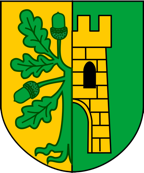 tel. 52 324 18 00; fax. 52 324 18 03; e-mail: gmina@osielsko.pl; www.osielsko.plOsielsko, dnia 8 kwietnia 2024 r. OŚ.6220.11.2023DECYZJA o środowiskowych uwarunkowaniach	Na podstawie art. 104 ustawy z dnia 14 czerwca 1960 r. Kodeks postępowania administracyjnego (t.j. Dz. U. z 2023 r., poz. 775 ze zm.), art. 71 ust. 2 pkt 2, art. 72 ust. 1 pkt 10, art. 75 ust. 1 pkt 4 oraz art. 84 ustawy z dnia 3 października 2008 r. o udostępnianiu informacji o środowisku i jego ochronie, udziale społeczeństwa w ochronie środowiska oraz
o ocenach oddziaływania na środowisko (t.j. Dz. U. z 2023 r., poz. 1094 ze zm.),  w związku
z § 3 ust. 1 pkt 62 rozporządzenia Rady Ministrów z dnia 10 września 2019 r. w sprawie przedsięwzięć mogących znacząco oddziaływać na środowisko (Dz. U. z 2019 r., poz. 1839 ze zm.), po rozpatrzeniu wniosku z dnia 2  sierpnia 2023 r. (data wpływu do Urzędu Gminy Osielsko: 2 sierpnia 2023 r.) Powiatu Bydgoskiego w imieniu którego działa Dyrektor Zarządu Dróg Powiatowych – Bolesław Grygorewicz Zarząd Dróg Powiatowych reprezentowany przez Pełnomocnika Pana Adama Sawickiego Wanit s.c. Krzysztof Wiecki Adam Sawicki w sprawie wydania decyzji o środowiskowych uwarunkowaniach dla przedsięwzięcia pn. ,,Rozbudowa drogi powiatowej 1504C Trzebień-Niemcz-Bydgoszcz wraz z rozbudową skrzyżowania  z droga wojewódzką 244”,po zasięgnięciu opinii:Państwowego Powiatowego Inspektora Sanitarnego w Bydgoszczy –  znak: NNZ.9022.2.69.2023 z dnia 2 października 2023 r. (data wpływu do Urzędu Gminy Osielsko: 9 października 2023 r.)Regionalnego Dyrektora Ochrony Środowiska w Bydgoszczy – znak: WOO.4220.707.2023.JM.3 z dnia 2 października 2023 r.                                                                     (data wpływu do Urzędu Gminy Osielsko: 2 października 2023 r.)Państwowego Gospodarstwa Wodnego Wody Polskie             Dyrektora Zarządu Zlewni w Chojnicach – znak:GD.ZZŚ.1.4901.191.2023.AK z dnia 30 sierpnia 2023 r.                                                                             (data wpływu do Urzędu Gminy Osielsko: 4 września 2023 r.)Prezydenta Miasta Bydgoszczy – znak: WZR – III.6220.60.2023.AS z dnia 6 października 2023 r.   (data wpływu do Urzędu Gminy Osielsko: 10 października 2023 r.)orzekamstwierdzić, że dla przedsięwzięcia pn. ,,Rozbudowa drogi powiatowej 1504C Trzebień-Niemcz-Bydgoszcz wraz z rozbudową skrzyżowania 
z droga wojewódzką 244”, nie istnieje konieczność przeprowadzenia oceny oddziaływania na środowisko. wskazać, na podstawie art. 84 ust. 1a ustawy o udostępnianiu informacji
o środowisku i jego ochronie, udziale społeczeństwa w ochronie środowiska oraz o ocenach oddziaływania na środowisko (dalej zwanej uouioś) następujące warunki i wymagania:Istotne warunki korzystania ze środowiska w fazie realizacji i eksploatacji
lub użytkowania przedsięwzięcia, ze szczególnym uwzględnieniem konieczności ochrony cennych wartości przyrodniczych, zasobów naturalnych i zabytków 
oraz ograniczenia uciążliwości dla terenów sąsiednich:W celu minimalizacji i ograniczenia oddziaływań związanych z emisją hałasu, wibracji i zanieczyszczeń do powietrza, prace budowlane prowadzić wyłącznie w porze dziennej, tj. w godzinach 6:00—22:00.W celu zabezpieczenia gruntu oraz wód podziemnych i powierzchniowych przed zanieczyszczeniem substancjami ropopochodnymi, podczas realizacji inwestycji, używać wyłącznie sprawnego sprzętu (posiadającego ważne przeglądy) zgodnie z instrukcjami obsługi w celu uniknięcia wycieku substancji niebezpiecznych w tym ropopochodnych do środowiska gruntowo-wodnego. Monitorować ewentualne wycieki substancji ropopochodnych, które mogą powstać w wyniku awarii oraz zapewnić dostępność sorbentów do neutralizacji substancji szkodliwych, w tym ropopochodnych.
W przypadku wycieku substancji niebezpiecznych, zanieczyszczony grunt lub zużyty sorbent zebrać i przekazać uprawnionym odbiorcom odpadów. Prace wykonywać z należytą dbałością oraz ostrożnością. Zaplecze budowy oraz miejsca składowania materiałów budowlanych lub postoju pojazdów i maszyn zorganizować na terenie utwardzonym lub posiadającym szczelną nawierzchnię, w odległości co najmniej 100 m od cieków i zbiorników wodnych aby zabezpieczyć przed zanieczyszczeniami środowisko gruntowo-wodne. Teren utrzymywać w należytym porządku, prowadzać właściwą gospodarkę materiałową.  Rozbiórkę budynków, kolidujących z realizacją planowanego przedsięwzięcia, poprzedzić kontrolą ornitologiczną i chiropterologiczną. W przypadku stwierdzenia aktywnych lęgów ptaków i/lub obecności chronionych gatunków zwierząt, należy w porozumieniu ze specjalistą przyrodnikiem umożliwić im swobodne opuszczenie zajmowanego miejsca oraz dokończenie lęgów.Wycinkę drzew i krzewów kolidujących z realizacją planowanego przedsięwzięcia prowadzić poza okresem lęgowym ptaków, przypadającym od I marca do 31 sierpnia. Prowadzenie przedmiotowych prac w okresie lęgowym jest możliwe wyłącznie pod warunkiem potwierdzenia przez specjalistę przyrodnika - ornitologa braku zajęcia objętych planowaną wycinką siedlisk gatunków chronionych. Kontrola zajęcia siedlisk powinna zostać przeprowadzona nie wcześniej niż 2 dni przed rozpoczęciem prac. W przypadku wykrycia lęgów gatunków chronionych, wycinka nie może być przeprowadzona do czasu stwierdzenia przez nadzór ornitologiczny wyprowadzenia młodych z gniazda.Z uwagi na wycinkę drzew i krzewów zapewnić wykonanie nasadzeń zastępczych w ilości odpowiadającej skali wycinki (1:1 za każde wycięte drzewo o obwodzie do 100 cm, w skali minimum 2:1 za każde wycięte drzewo, którego obwód przekracza 100 cm, w skali minimum 3:1 za każde wycięte drzewo o obwodzie powyżej 200 cm, w skali minimum 4:1 za każde wycięte drzewo o obwodzie przekraczającym 300 cm, w skali minimum 1:1 za każdy m2 usuniętych krzewów oraz w skali minimum 1:1 za każdy m2 usuniętych zadrzewień (poza zadrzewieniami stanowiącymi drzewostan leśny), uwzględniając warunki siedliskowe w miejscu wykonania ww. nasadzeń i wymagania ekologiczne stosowanych do nasadzeń gatunków oraz preferując gatunki rodzime. Nasadzenia wykonać w granicach projektowanego pasa drogowego, lub na terenie gminy Osielsko.Prowadzić monitoring udatności wprowadzonych nasadzeń drzew
i krzewów przez okres co najmniej 10 lat oraz w razie potrzeby dokonywać nasadzeń uzupełniających, w miejscach obumarłych sadzonek, zapewniając trwałość wykonanych nasadzeń. W przypadku stosowania palików i taśm stabilizujących sadzonki, usunąć je niezwłocznie po przyjęciu się sadzonki i ustabilizowaniu drzewa, celem wyeliminowania zagrożenia wrastania taśm w pień oraz pochylania drzew przez paliki.Każdorazowo przed podjęciem prac w obrębie wykopów dokonać kontroli obecności zwierząt w ich obrębie. W przypadku obecności fauny, zwierzę lub zwierzęta odłowić, a następnie przenieść poza obszar robót, do siedliska zapewniającego możliwość dalszej wędrówki. Skarpy zabezpieczyć poprzez ich łagodzenie, w przypadku braku takiej możliwości zastosować pochylnię z desek na czas przerw w budowie, w celu umożliwienia opuszczenia pułapki ekologicznej przez zwierzęta.Bezpośrednio przed rozpoczęciem prac, przeprowadzić kontrolę występowania gatunków chronionych (np. winniczka) na terenie inwestycji. Stwierdzone osobniki odłowić oraz przenieść w bezpieczne miejsce, poza obszarem planowanego prowadzenia prac.W ramach kompensacji za utracone w wyniku wycinki drzewostanu
i rozbiórki budynków rzeczywiste i potencjalne siedliska ptaków, wywiesić 5 skrzynek lęgowych typu A i 5 skrzynek lęgowych typu B. Skrzynki lęgowe wywiesić na drzewach nie przeznaczonych do wycinki.Skrzynki lęgowe dla ptaków wykonać, zawiesić i odpowiednio zabezpieczyć przed niekorzystnymi czynnikami atmosferycznymi,
w szczególności:skrzynki lęgowe dla ptaków muszą mieć otwierane przednie ścianki lub daszki, aby umożliwić czyszczenie ich wnętrza,drewniane skrzynki lęgowe wieszane na drzewach muszą posiadać listwy tylne o grubości co najmniej 2 cm i szerokości co najmniej 5 cm,
z nawierconymi otworami pod gwoździe,drewniane skrzynki lęgowe mocować do drzew za pomocą gwoździlub wkrętów zabezpieczonych przed rdzą,skrzynki lęgowe dla ptaków wykonać solidnie i szczelnie z trocinobetonu lub desek drewnianych grubości 2-4 cm zabezpieczonych przed deprecjacją drewna impregnatem nieszkodliwym dla ptaków,
a zadaszenie skrzynek drewnianych należy pokryć blachą lub papą,skrzynki montować w miejscach, gdzie nie będą one narażone na silne nagrzewanie przez słońce,optymalne wymiary skrzynki lęgowej typu A przyjąć jako: wysokość przedniej ścianki — 27 cm, wysokość tylnej ścianki - 30 cm, wewnętrzny wymiar dna - 15 x 15 cm; otwór wlotowy powinien być umieszczony na wysokości 19-21 cm od dna skrzynki i mieć średnicę 3,3 cm,optymalne wymiary skrzynki lęgowej typu B przyjąć jako: wysokość przedniej ścianki — 38 cm, wysokość tylnej ścianki - 40 cm, wewnętrzny wymiar dna - 15 x 15 cm; otwór wlotowy powinien być umieszczony na wysokości 24-26 cm od dna skrzynki i mieć średnicę 4,7 cm,Zapewnić skuteczność i trwałość kompensacji przez okres co najmniej 15 lat od zamontowania skrzynek, w szczególności poprzez czyszczenie zamontowanych skrzynek lęgowych dla ptaków nie rzadziej niż co 2 lata
w okresie pomiędzy 15 października a 28 lutego oraz utrzymywanie we właściwym stanie technicznym, zapewniającym możliwość ich zasiedlenia przez ptaki.Nie zmniejszać średnicy przebudowywanych przepustów.Oświetlenie terenu inwestycji wykonać z wykorzystaniem źródła światła
 niskiej emisji promieniowania UV (np. LED) oraz lampami skierowanymi
w dół.Prace w sąsiedztwie pomników przyrody: PL.ZIPOP.1393.PP.0403062.1367 i PL.ZIPOP. 1393 .PP .0403062.7146, prowadzić pod nadzorem przyrodniczym, w sposób wykluczający naruszenie lub zniszczenie pomnika przyrody.Zadrzewienia pozostające w zasięgu prac i niepodlegające usunięciu zabezpieczyć na czas prowadzenia robót przed przypadkowym uszkodzeniem, np. poprzez:odeskowanie pni drzew,wygrodzenie obszaru występowania krzewów,zastosowanie mat ograniczających transpirację oraz prowadzenie wykopów w ich sąsiedztwie krótkimi odcinkami, ograniczając czas otwarcia wykopów, w celu ochrony brył korzeniowych przed przesuszeniem,prowadzenie prac w bezpośrednim sąsiedztwie systemów korzeniowych drzew i krzewów w sposób ręczny, o ile pozwala na to technologia prac. Powstałe ewentualne uszkodzenia mechaniczne pni i korzeni zabezpieczyć preparatem grzybobójczym,organizowanie zaplecza budowy lub miejsc postoju maszyn
i składowania materiałów poza zasięgiem rzutu koron drzew.Zestawienie drzew i krzewów przewidzianych do usunięcia:Tereny zajęte na czas realizacji inwestycji oraz tereny wokół inwestycji utrzymać w należytej czystości.Tankowanie maszyn powinno odbywać się ze szczególną ostrożnością
w miejscach do tego wyznaczonych.Wszystkie awaryjne zdarzenia wiążące się z zanieczyszczeniem środowiska gruntowo - wodnego substancjami ropopochodnymi usunąć natychmiast po wystąpieniu zdarzenia.Wszelkie substancje niebezpieczne dla środowiska gruntowo-wodnego, np. smary lub oleje związane z eksploatacją maszyn należy przechowywać
w szczelnych pojemnikach zlokalizowanych na nieprzepuszczalnym podłożu.Odpady wytwarzane podczas eksploatacji przedsięwzięcia magazynować selektywnie w oznakowanych kontenerach, a odpady niebezpieczne gromadzić w atestowanych pojemnikach na podłożu odpowiednio zabezpieczonym przed przenikaniem zanieczyszczeń do środowiska gruntowo-wodnego i zapewnić ich sukcesywny wywóz przez firmy posiadające odpowiednie zezwolenia na ich zagospodarowanie.Na etapie budowy zapewnić pracownikom zaplecze sanitarne; przenośne toalety ze szczelnym zbiornikiem oraz zapewnić systematyczny wywóz nieczystości przez wyspecjalizowaną firmę,Zanieczyszczone wody opadowe i roztopowe pochodzące z powierzchni utwardzonej projektowanej drogi, ujęte w otwarte lub zamknięte systemy kanalizacji deszczowej zebrane wpustami i odprowadzone do urządzeń wodnych powinny być uprzednio oczyszczone; w przypadku wykonania urządzeń wodnych oraz odprowadzania do nich wód opadowych
i roztopowych konieczne jest uzyskanie pozwolenia wodnoprawnego.Zaleca się okresowe wybieranie nadmiaru zawiesiny w celu zachowania pierwotnej objętości czynnej projektowanych urządzeń podczyszczających wody opadowe i roztopowe; wkłady sorpcyjne z separatorów powinny być systematycznie wymieniane, a zgromadzone substancje ropopochodne usuwane.W przypadku wykonania, odbudowy, rozbudowy, nadbudowy, przebudowy, rozbiórki lub likwidacji urządzeń wodnych Inwestor zobowiązany jest do uzyskania odpowiedniej zgody wodnoprawnej.W przypadku konieczności odwadnia wykopów Inwestor zobowiązany jest do uzyskania odpowiedniej zgody wodnoprawnej.W celu minimalizacji i ograniczenia uciążliwości związanych z emisją hałasu, wibracji i zanieczyszczeń do powietrza, prace budowlane prowadzić wyłącznie w porze dziennej.Materiały pylące transportować samochodami, których skrzynia ładunkowa wyposażona zostanie w opończę ograniczającą pylenie transportowanego materiału.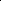 Materiały sypkie zabezpieczyć przed ich rozwiewaniem np. poprzez przykrycie plandekami.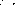 Stosować gotowe mieszanki bitumiczne, wytwarzane w wytwórniach poza miejscem inwestycji.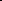 Drogi dojazdowe utrzymywać w stanie ograniczającym pylenie poprzez np. zraszanie w okresach suchych.UzasadnienieProcedura oddziaływania na środowisko została wszczęta w związku z wnioskiem
z dnia 2  sierpnia 2023 r. (data wpływu do Urzędu Gminy Osielsko: 2 sierpnia 2023 r.) Powiatu Bydgoskiego w imieniu, którego działa Dyrektor Zarządu Dróg Powiatowych – Bolesław Grygorewicz Zarząd Dróg Powiatowych reprezentowany przez Pełnomocnika Pana Adama Sawickiego Wanit s.c. Krzysztof Wiecki Adam Sawicki w sprawie wydania decyzji
o środowiskowych uwarunkowaniach dla przedsięwzięcia pn. ,,Rozbudowa drogi powiatowej 1504C Trzebień-Niemcz-Bydgoszcz wraz z rozbudową skrzyżowania z droga wojewódzką 244”.Na wstępie organ prowadzący postępowanie ustalił strony postępowania w sprawie wydania niniejszej decyzji. Zgodnie z art. 28 Kodeksu postepowania administracyjnego  „stroną jest każdy, czyjego interesu prawnego lub obowiązku dotyczy postępowanie albo kto żąda czynności organu ze względu na swój interes prawny lub obowiązek”, jednakże
w konkretnej sprawie należy stosować odpowiedni przepis prawa materialnego. W sprawach dotyczących wydania decyzji tzw. środowiskowej, w celu ustalenia stron postępowania, oprócz art. 28 Kodeksu postepowania administracyjnego zastosowany został art. 74 ust. 3a uouioś. Ponieważ w analizowanej sprawie zadeklarowano, że nie zostaną przekroczone standardy jakości środowiska oraz że nie wystąpi ograniczenie w zagospodarowaniu nieruchomości zgodnie z przeznaczeniem, kręgiem stron postępowania stali się właściciele działek położonych na terenie, na którym będzie realizowane przedsięwzięcie (w granicy obszaru objętego wnioskiem i opracowaniem) oraz na obszarze znajdującym się w odległości 100 m od granic tego terenu (w granicy obszaru objętego opracowaniem). Ponadto ustalono, że w postępowaniu dotyczącym wydania decyzji o środowiskowych uwarunkowaniach liczba stron przekracza 10. W związku z tym działając na podstawie art. 74 ust. 3 uouioś,
w toku postępowania Wójt Gminy Osielsko zawiadomił strony o decyzjach i innych czynnościach organu administracji publicznej w formie publicznego obwieszczenia. Zgodnie z art. 49 Kodeksu postępowania administracyjnego, w przypadku gdy przepis szczególny,
w tym przypadku art. 74 ust. 3 uouioś tak stanowi, zawiadomienie stron o decyzjach i innych czynnościach organu administracji publicznej może nastąpić w formie publicznego obwieszczenia, w innej formie publicznego ogłoszenia zwyczajowo przyjętej w danej miejscowości lub udostępnienie pisma w Biuletynie Informacji Publicznej na stronie podmiotowej właściwego organu administracji publicznej. Zawiadomienie uważa się za dokonane po upływie czternastu dni od dnia, w którym nastąpiło publiczne obwieszczenie, inne publiczne ogłoszenie lub udostepnienie pisma z Biuletynie Informacji Publicznej. Dla dopuszczalności zawiadomienia stron w sposób określony w art. 49 § 1 Kodeksu postepowania administracyjnego nie jest konieczne uprzedzanie o tym wszystkich stron. Oznacza to, że strona nie musi być wcześniej powiadomiona pisemnie o sposobie zawiadomienia poprzez obwieszczeniePo zapoznaniu się z załączoną do wniosku Kartą informacyjna przedsięwzięcia  (zwana dalej: Kip) (uzupełnioną dnia 20.09.2023 r.) stwierdzono, że jest to przedsięwzięcie mogące potencjalnie znacząco oddziaływać na środowisko, wymienione w § 3 ust. 1 pkt 62 rozporządzenia Rady Ministrów z dnia 10 września 2019 r. w sprawie przedsięwzięć mogących znacząco oddziaływać na środowisko, tj.: „drogi o nawierzchni twardej
o całkowitej długości przedsięwzięcia powyżej 1 km inne niż wymienione w § 2 ust. I pkt 31 i 32 lub obiekty mostowe w ciągu drogi o nawierzchni twardej, z wyłączeniem przebudowy dróg lub obiektów mostowych, służących do obsługi stacji elektroenergetycznych
i zlokalizowanych poza obszarami objętymi formami ochrony przyrody, o których mowa
w art. 6 ust. 1 pkt 1-5, 8 i 9 ustawy z dnia 16 kwietnia 2004 r. o ochronie przyrody” .Wójt Gminy Osielsko obwieszczeniem z dnia 11 sierpnia 2023 r. znak: OŚ.6220.16.2023 zawiadomił strony o wszczęciu postępowania w przedmiotowej sprawie. Pismem z dnia 11 sierpnia 2023 r. znak: OŚ.6220.11.2023 Wójt Gminy Osielsko zwrócił się do Państwowego Powiatowego Inspektora Sanitarnego w Bydgoszczy, Regionalnego Dyrektora Ochrony Środowiska w Bydgoszczy oraz Dyrektora Zarządu Zlewni w Chojnicach z prośbą o wydanie opinii co do potrzeby przeprowadzenia oceny oddziaływania przedsięwzięcia na środowisko, a w przypadku stwierdzenia takiej potrzeby – co do zakresu raportu o oddziaływaniu przedsięwzięcia na środowisko. Ww. organy opiniujące odrębnymi pismami wyraziły opinię, że dla planowanego przedsięwzięcia nie zachodzi konieczność przeprowadzenia oceny oddziaływania przedsięwzięcia na środowisko. Zgodnie z art. 75 ust. 4 ustawy z dnia 3 października 2008 r. o udostępnieniu informacji o środowisku i jego ochronie, udziale społeczeństwa w ochronie środowiska oraz o ocenach oddziaływania na środowisko (t.j. Dz. U. z 2023 r., poz. 1094 ze zm.) w przypadku przedsięwzięcia, wykraczającego poza obszar jednej gminy, decyzję o środowiskowych uwarunkowaniach wydaje wójt, burmistrz, prezydent miasta, na którego obszarze właściwości znajduje się największa część terenu, na którym ma być realizowane to przedsięwzięcie, po zasięgnięciu opinii wójta, burmistrza, prezydenta miasta właściwego dla pozostałego terenu, na którym ma być realizowane to przedsięwzięcie. W związku
z powyższym Wójt Gminy Osielsko pismem z dnia 11 sierpnia 2023 r. znak: OŚ.6220.11.2023 zwrócił się do Prezydenta Miasta Bydgoszczy o wyrażenie opinii na temat przedmiotowego przedsięwzięcia.Państwowy Powiatowy Inspektor Sanitarny w Bydgoszczy pismem z dnia  29 sierpnia 2023 r. (data wpływu do Urzędu Gminy Osielsko: 4 września 2023 r.) znak: NNZ.9022.2.69.2023 nie stwierdził potrzeby przeprowadzenia oceny oddziaływania przedsięwzięcia na środowisko oraz wskazał na konieczność uwzględnienia w decyzji
o środowiskowych uwarunkowaniach warunków i wymagań:Teren zaplecza budowy zabezpieczyć przed możliwością przenikania substancji ropopochodnych do gruntu i wód oraz utrzymywać w należytym porządku, prowadząc właściwą gospodarkę materiałową.Powstające w ramach planowanego przedsięwzięcia odpady gromadzić selektywnie ze szczególnym uwzględnieniem odpadów niebezpiecznych. Miejsca ich gromadzenia muszą zabezpieczać środowisko naturalne przed możliwością jego skażenia. Odpady przekazywać do odzysku lub unieszkodliwiania odbiorcom posiadającym stosowne zezwolenia.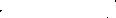 W celu minimalizacji i ograniczenia uciążliwości związanych z emisją hałasu, wibracji
i zanieczyszczeń do powietrza, prace budowlane prowadzić wyłącznie w porze dziennej.Materiały pylące transportować samochodami, których skrzynia ładunkowa wyposażona zostanie w opończę ograniczającą pylenie transportowanego materiału.Materiały sypkie zabezpieczyć przed ich rozwiewaniem np. poprzez przykrycie plandekami.Stosować gotowe mieszanki bitumiczne, wytwarzane w wytwórniach poza miejscem inwestycji.Drogi dojazdowe utrzymywać w stanie ograniczającym pylenie poprzez np. zraszanie
w okresach suchych.	Dyrektor Zarządu Zlewni w Chojnicach reprezentujący Państwowe Gospodarstwo Wodne Wody Polskie pismem z dnia 30 sierpnia 2023 r. (data wpływu do Urzędu Gminy Osielsko: 4 września 2023 r.) znak: GD.ZZŚ.1.4901.191.2023.AK wyraził opinię, że dla powyższej inwestycji nie istnieje konieczność przeprowadzenia oceny oddziaływania ww. przedsięwzięcia na stan zasobów wodnych i zagrożenie osiągnięcia przez nie celów środowiskowych oraz wskazał na konieczność uwzględnienia w decyzji o środowiskowych uwarunkowaniach warunków i wymagań:Plac budowy, jego zaplecze oraz bazę sprzętową zlokalizować na uszczelnionym podłożu oraz w odległości nie mniejszej niż 100 m od brzegów przekraczanych cieków aby zabezpieczyć przed zanieczyszczeniami środowisko gruntowo-wodne.Tereny zajęte na czas realizacji inwestycji oraz tereny wokół inwestycji utrzymać w należytej czystości.Należy używać tylko sprawnego sprawdzonego sprzętu (posiadającego ważne przeglądy) zgodnie z instrukcjami obsługi w celu uniknięcia wycieku substancji niebezpiecznych w tym ropopochodnych do środowiska gruntowo-wodnego; prace wykonywać z należytą dbałością oraz ostrożnością.Tankowanie maszyn powinno odbywać się ze szczególną ostrożnością w miejscach do tego wyznaczonych.Wyposażyć teren inwestycji w sorbenty do neutralizacji substancji szkodliwych, w tym ropopochodnych.Wszystkie awaryjne zdarzenia wiążące się z zanieczyszczeniem środowiska gruntowo - wodnego substancjami ropopochodnymi usunąć natychmiast po wystąpieniu zdarzenia.Wszelkie substancje niebezpieczne dla środowiska gruntowo-wodnego, np. smary lub oleje związane z eksploatacją maszyn należy przechowywać w szczelnych pojemnikach zlokalizowanych na nieprzepuszczalnym podłożu.Odpady wytwarzane podczas eksploatacji przedsięwzięcia magazynować selektywnie
w oznakowanych kontenerach, a odpady niebezpieczne gromadzić w atestowanych pojemnikach na podłożu odpowiednio zabezpieczonym przed przenikaniem zanieczyszczeń do środowiska gruntowo-wodnego i zapewnić ich sukcesywny wywóz przez firmy posiadające odpowiednie zezwolenia na ich zagospodarowanie.Na etapie budowy zapewnić pracownikom zaplecze sanitarne; przenośne toalety ze szczelnym zbiornikiem oraz zapewnić systematyczny wywóz nieczystości przez wyspecjalizowaną firmę,Zanieczyszczone wody opadowe i roztopowe pochodzące z powierzchni utwardzonej projektowanej drogi, ujęte w otwarte lub zamknięte systemy kanalizacji deszczowej zebrane wpustami i odprowadzone do urządzeń wodnych powinny być uprzednio oczyszczone; w przypadku wykonania urządzeń wodnych oraz odprowadzania do nich wód opadowych i roztopowych konieczne jest uzyskanie pozwolenia wodnoprawnego.Zaleca się okresowe wybieranie nadmiaru zawiesiny w celu zachowania pierwotnej objętości czynnej projektowanych urządzeń podczyszczających wody opadowe i roztopowe; wkłady sorpcyjne z separatorów powinny być systematycznie wymieniane, a zgromadzone substancje ropopochodne usuwane.W przypadku wykonania, odbudowy, rozbudowy, nadbudowy, przebudowy, rozbiórki lub likwidacji urządzeń wodnych Inwestor zobowiązany jest do uzyskania odpowiedniej zgody wodnoprawnej.W przypadku konieczności odwadnia wykopów Inwestor zobowiązany jest do uzyskania odpowiedniej zgody wodnoprawnej.Prezydent Miasta Bydgoszczy postanowieniem z dnia 31 sierpnia 2023 r. (data wpływu do Urzędu Gminy Osielsko: 5 września 2023 r.) znak: WZR-III.6220.60.2023.AS wydał pozytywną opinię dla przedmiotowego przedsięwzięcia.Pismem z dnia 22 września 2023 r. znak: OŚ.6220.11.2023 Wójt Gminy Osielsko zwrócił się do Państwowego Powiatowego Inspektora Sanitarnego w Bydgoszczy,  Dyrektora Zarządu Zlewni w Chojnicach oraz Prezydenta Miasta Bydgoszczy z prośbą o ponowne przeanalizowanie aneksu  Kip które zostało złożone przez pełnomocnika wnioskiem z dnia 20 września 2023 (data wpływy do Urzędu Gminy Osielsko: 20 września 2023 r.)
w związku z wezwaniem Regionalnego Dyrektora Ochrony Środowiska w Bydgoszczy oraz wydanie opinii co do potrzeby przeprowadzenia oceny oddziaływania przedsięwzięcia na środowisko, a w przypadku stwierdzenia takiej potrzeby – co do zakresu raportu
o oddziaływaniu przedsięwzięcia na środowisko.Regionalny Dyrektor Ochrony Środowiska w Bydgoszczy postanowieniem z dnia 2 października 2023 r. (data wpływu do Urzędu Gminy Osielsko: 2 października 2023 r.) znak: WOO.4220.707.2023.JM.3 wyraził opinię, że dla przedsięwzięcia ,,Rozbudowa drogi powiatowej 1504C Trzebień-Niemcz-Bydgoszcz wraz z rozbudową skrzyżowania z droga wojewódzką 244”, nie istnieje konieczność przeprowadzenia oceny oddziaływania przedsięwzięcia na środowisko, natomiast wskazał istotne warunki korzystania ze środowiska w fazie realizacji i eksploatacji lub użytkowania przedsięwzięcia oraz wymagania dotyczące ochrony środowiska, ze szczególnym uwzględnieniem konieczności ochrony cennych wartości przyrodniczych, zasobów naturalnych i zabytków oraz ograniczenia uciążliwości dla terenów sąsiednich:W celu minimalizacji i ograniczenia oddziaływań związanych z emisją hałasu, wibracji i zanieczyszczeń do powietrza, prace budowlane prowadzić wyłącznie w porze dziennej, tj. w godzinach 6:00—22:00.W celu zabezpieczenia gruntu oraz wód podziemnych i powierzchniowych przed zanieczyszczeniem substancjami ropopochodnymi, podczas realizacji inwestycji, używać wyłącznie sprawnego sprzętu i monitorować ewentualne wycieki substancji ropopochodnych, które mogą powstać w wyniku awarii oraz zapewnić dostępność sorbentów. W przypadku wycieku substancji niebezpiecznych, zanieczyszczony grunt lub zużyty sorbent zebrać i przekazać uprawnionym odbiorcom odpadów.Zaplecze budowy oraz miejsca składowania materiałów budowlanych lub postoju pojazdów
i maszyn zorganizować na terenie utwardzonym lub posiadającym szczelną nawierzchnię,
w odległości co najmniej 10 m od cieków i zbiorników wodnych.Rozbiórkę budynków, kolidujących z realizacją planowanego przedsięwzięcia, poprzedzić kontrolą ornitologiczną i chiropterologiczną. W przypadku stwierdzenia aktywnych lęgów ptaków i/lub obecności chronionych gatunków zwierząt, należy w porozumieniu ze specjalistą przyrodnikiem umożliwić im swobodne opuszczenie zajmowanego miejsca oraz dokończenie lęgów.Wycinkę drzew i krzewów kolidujących z realizacją planowanego przedsięwzięcia prowadzić poza okresem lęgowym ptaków, przypadającym od I marca do 31 sierpnia. Prowadzenie przedmiotowych prac w okresie lęgowym jest możliwe wyłącznie pod warunkiem potwierdzenia przez specjalistę przyrodnika - ornitologa braku zajęcia objętych planowaną wycinką siedlisk gatunków chronionych. Kontrola zajęcia siedlisk powinna zostać przeprowadzona nie wcześniej niż 2 dni przed rozpoczęciem prac. W przypadku wykrycia lęgów gatunków chronionych, wycinka nie może być przeprowadzona do czasu stwierdzenia przez nadzór ornitologiczny wyprowadzenia młodych z gniazda.Z uwagi na wycinkę drzew i krzewów zapewnić wykonanie nasadzeń zastępczych w ilości odpowiadającej skali wycinki (1:1 za każde wycięte drzewo o obwodzie do 100 cm, w skali minimum 2:1 za każde wycięte drzewo, którego obwód przekracza 100 cm, w skali minimum 3:1 za każde wycięte drzewo o obwodzie powyżej 200 cm, w skali minimum 4:1 za każde wycięte drzewo o obwodzie przekraczającym 300 cm, w skali minimum 1:1 za każdy m2 usuniętych krzewów oraz w skali minimum 1:1 za każdy m2 usuniętych zadrzewień (poza zadrzewieniami stanowiącymi drzewostan leśny), uwzględniając warunki siedliskowe w miejscu wykonania ww. nasadzeń i wymagania ekologiczne stosowanych do nasadzeń gatunków oraz preferując gatunki rodzime. Nasadzenia wykonać w granicach projektowanego pasa drogowego, lub na terenie gminy Osielsko.Prowadzić monitoring udatności wprowadzonych nasadzeń drzew i krzewów przez okres co najmniej 10 lat oraz w razie potrzeby dokonywać nasadzeń uzupełniających, w miejscach obumarłych sadzonek, zapewniając trwałość wykonanych nasadzeń. W przypadku stosowania palików i taśm stabilizujących sadzonki, usunąć je niezwłocznie po przyjęciu się sadzonki i ustabilizowaniu drzewa, celem wyeliminowania zagrożenia wrastania taśm w pień oraz pochylania drzew przez paliki.Każdorazowo przed podjęciem prac w obrębie wykopów dokonać kontroli obecności zwierząt w ich obrębie. W przypadku obecności fauny, zwierzę lub zwierzęta odłowić,
a następnie przenieść poza obszar robót, do siedliska zapewniającego możliwość dalszej wędrówki. Skarpy zabezpieczyć poprzez ich łagodzenie, w przypadku braku takiej możliwości zastosować pochylnię z desek na czas przerw w budowie, w celu umożliwienia opuszczenia pułapki ekologicznej przez zwierzęta.Bezpośrednio przed rozpoczęciem prac, przeprowadzić kontrolę występowania gatunków chronionych (np. winniczka) na terenie inwestycji. Stwierdzone osobniki odłowić oraz przenieść w bezpieczne miejsce, poza obszarem planowanego prowadzenia prac.W ramach kompensacji za utracone w wyniku wycinki drzewostanu i rozbiórki budynków rzeczywiste i potencjalne siedliska ptaków, wywiesić 5 skrzynek lęgowych typu A i 5 skrzynek lęgowych typu B. Skrzynki lęgowe wywiesić na drzewach nie przeznaczonych do wycinki.Skrzynki lęgowe dla ptaków wykonać, zawiesić i odpowiednio zabezpieczyć przed niekorzystnymi czynnikami atmosferycznymi, w szczególności:skrzynki lęgowe dla ptaków muszą mieć otwierane przednie ścianki lub daszki, aby umożliwić czyszczenie ich wnętrza,drewniane skrzynki lęgowe wieszane na drzewach muszą posiadać listwy tylne o grubości co najmniej 2 cm i szerokości co najmniej 5 cm, z nawierconymi otworami pod gwoździe,drewniane skrzynki lęgowe mocować do drzew za pomocą gwoździ lub wkrętów zabezpieczonych przed rdzą,skrzynki lęgowe dla ptaków wykonać solidnie i szczelnie z trocinobetonu lub desek drewnianych grubości 2-4 cm zabezpieczonych przed deprecjacją drewna impregnatem nieszkodliwym dla ptaków, a zadaszenie skrzynek drewnianych należy pokryć blachą lub papą,skrzynki montować w miejscach, gdzie nie będą one narażone na silne nagrzewanie przez słońce,optymalne wymiary skrzynki lęgowej typu A przyjąć jako: wysokość przedniej ścianki — 27 cm, wysokość tylnej ścianki - 30 cm, wewnętrzny wymiar dna - 15 x 15 cm; otwór wlotowy powinien być umieszczony na wysokości 19-21 cm od dna skrzynki i mieć średnicę 3,3 cm,optymalne wymiary skrzynki lęgowej typu B przyjąć jako: wysokość przedniej ścianki — 38 cm, wysokość tylnej ścianki - 40 cm, wewnętrzny wymiar dna - 15 x 15 cm; otwór wlotowy powinien być umieszczony na wysokości 24-26 cm od dna skrzynki i mieć średnicę 4,7 cm,Zapewnić skuteczność i trwałość kompensacji przez okres co najmniej 15 lat od zamontowania skrzynek, w szczególności poprzez czyszczenie zamontowanych skrzynek lęgowych dla ptaków nie rzadziej niż co 2 lata w okresie pomiędzy 15 października a 28 lutego oraz utrzymywanie we właściwym stanie technicznym, zapewniającym możliwość ich zasiedlenia przez ptaki.Nie zmniejszać średnicy przebudowywanych przepustów.Oświetlenie terenu inwestycji wykonać z wykorzystaniem źródła światła o niskiej emisji promieniowania UV (np. LED) oraz lampami skierowanymi w dół.Prace w sąsiedztwie pomników przyrody: PL.ZIPOP.1393.PP.0403062.1367 i PL.ZIPOP. 1393 .PP .0403062.7146, prowadzić pod nadzorem przyrodniczym, w sposób wykluczający naruszenie lub zniszczenie pomnika przyrody.Zadrzewienia pozostające w zasięgu prac i niepodlegające usunięciu zabezpieczyć na czas prowadzenia robót przed przypadkowym uszkodzeniem, np. poprzez:odeskowanie pni drzew,wygrodzenie obszaru występowania krzewów,zastosowanie mat ograniczających transpirację oraz prowadzenie wykopów w ich sąsiedztwie krótkimi odcinkami, ograniczając czas otwarcia wykopów, w celu ochrony brył korzeniowych przed przesuszeniem,prowadzenie prac w bezpośrednim sąsiedztwie systemów korzeniowych drzew i krzewów
w sposób ręczny, o ile pozwala na to technologia prac. Powstałe ewentualne uszkodzenia mechaniczne pni i korzeni zabezpieczyć preparatem grzybobójczym,organizowanie zaplecza budowy lub miejsc postoju maszyn i składowania materiałów poza zasięgiem rzutu koron drzew.Zestawienie drzew i krzewów przewidzianych do usunięcia:Dyrektor Zarządu Zlewni w Chojnicach reprezentujący Państwowe Gospodarstwo Wodne Wody Polskie pismem z dnia  29 września 2023 r. (data wpływu do Urzędu Gminy Osielsko: 4 października 2023 r.) znak: GD.ZZŚ.1.4901.191.1.2023. WG stwierdził, że nie ma podstaw do zmiany opinii wyrażonej w piśmie z dnia 30 sierpnia 2023 r. (data wpływu do Urzędu Gminy Osielsko: 4 października 2023 r.) znak: GD.ZZŚ.1.4901.191.2023.AK
w sprawie braku potrzeby przeprowadzenia oceny oddziaływania przedmiotowego przedsięwzięcia na środowisko. Państwowy Powiatowy Inspektor Sanitarny w Bydgoszczy pismem z dnia 2 października 2023 r. (data wpływu do Urzędu Gminy Osielsko: 9 października 2023 r.) znak: NNZ.9022.2.69.2023 wyraził opinię, że dla powyższej inwestycji nie istnieje konieczność przeprowadzenia oceny oddziaływania na środowisko oraz wskazał na konieczność uwzględnienia w decyzji o środowiskowych uwarunkowaniach warunków i wymagań:Teren zaplecza budowy zabezpieczyć przed możliwością przenikania substancji ropopochodnych do gruntu i wód oraz utrzymywać w należytym porządku, prowadząc właściwą gospodarkę materiałową.Powstające w ramach planowanego przedsięwzięcia odpady gromadzić selektywnie ze szczególnym uwzględnieniem odpadów niebezpiecznych. Miejsca ich gromadzenia muszą zabezpieczać środowisko naturalne przed możliwością jego skażenia. Odpady przekazywać do odzysku lub unieszkodliwiania odbiorcom posiadającym stosowne zezwolenia.W celu minimalizacji i ograniczenia uciążliwości związanych z emisją hałasu, wibracji
i zanieczyszczeń do powietrza, prace budowlane prowadzić wyłącznie w porze dziennej.Materiały pylące transportować samochodami, których skrzynia ładunkowa wyposażona zostanie w opończę ograniczającą pylenie transportowanego materiału.Materiały sypkie zabezpieczyć przed ich rozwiewaniem np. poprzez przykrycie plandekami.Stosować gotowe mieszanki bitumiczne, wytwarzane w wytwórniach poza miejscem inwestycji.Drogi dojazdowe utrzymywać w stanie ograniczającym pylenie poprzez np. zraszanie
w okresach suchych.	Prezydent Miasta Bydgoszczy postanowieniem z dnia 6 października 2023 r. (data wpływu do Urzędu Gminy Osielsko: 10 października 2023 r.) znak: WZR-III.6220.60.2023.AS wydał pozytywną opinię dla przedmiotowego przedsięwzięcia.Wójt Gminy Osielsko obwieszczeniem z dnia 6 października 2023 r. znak: OŚ.6220.11.2023 zawiadomił strony o możliwości wglądu do materiałów sprawy
w postępowaniu administracyjnym w sprawie wydania decyzji o środowiskowych uwarunkowaniach dla przedsięwzięcia ,, Rozbudowa drogi powiatowej 1504C Trzebień-Niemcz-Bydgoszcz wraz z rozbudową skrzyżowania z droga wojewódzką 244”. Wójt Gminy Osielsko obwieszczeniem z dnia 20 października 2023 r. znak: OŚ.6220.11.2023 ponownie zawiadomił strony o możliwości wglądu do materiałów sprawy
w postępowaniu administracyjnym w sprawie wydania decyzji o środowiskowych uwarunkowaniach dla przedsięwzięcia ,,Rozbudowa drogi powiatowej 1504C Trzebień-Niemcz-Bydgoszcz wraz z rozbudową skrzyżowania z droga wojewódzką 244”. Strony postępowania w terminie 7 dni od dnia uznania obwieszczenia jako dokonane nie wypowiedziały się co do zebranych dowodów i materiałów oraz nie zgłosili żądań.Pismem z dnia 31 października 2023 r. (data wpływu do Urzędu Gminy Osielsko: 31 października 2023 r.) znak: 341/AS/045/2023 Powiat Bydgoski w imieniu, którego działa Dyrektor Zarządu Dróg Powiatowych – Bolesław Grygorewicz Zarząd Dróg Powiatowych reprezentowany przez Pełnomocnika Pana Adama Sawickiego Wanit s.c. Krzysztof Wiecki Adam Sawicki zwrócił się z prośba o zawieszenie postepowania w sprawie wydania decyzji o środowiskowych uwarunkowaniach dla ww. przedsięwzięcia  do odwołania z powodu planowanego rozszerzenia zakresu przedsięwzięcia. Wójt Gminy Osielsko postanowieniem z dnia 17 listopada 2023 r. znak: OŚ.6220.11.2023 na wniosek Powiatu Bydgoskiego w imieniu którego działa Dyrektor Zarządu Dróg Powiatowych – Bolesław Grygorewicz Zarząd Dróg Powiatowych reprezentowany przez Pełnomocnika Pana Adama Sawickiego Wanit s.c. Krzysztof Wiecki Adam Sawicki zawiesił postepowanie w sprawie wydania decyzji o środowiskowych uwarunkowaniach dla ww. przedsięwzięcia.Wójt Gminy Osielsko obwieszczeniem z dnia 17 listopada 2023 r. znak: OŚ.6220.11.2023 zawiadomił strony o wydanym postanowieniu o zawieszeniu postępowania. Pismem z dnia 5 stycznia 2024 r. . (data wpływu do Urzędu Gminy Osielsko:
9 stycznia 2024 r.) znak: 341/AS/049/2023 Powiat Bydgoski w imieniu, którego działa Dyrektor Zarządu Dróg Powiatowych – Bolesław Grygorewicz Zarząd Dróg Powiatowych reprezentowany przez Pełnomocnika Pana Adama Sawickiego Wanit s.c. Krzysztof Wiecki Adam Sawicki złożył aneks nr 2 do Kip i zwrócił się  prośba o podjęcie zawieszonego postepowania. Wójt Gminy Osielsko postanowieniem z dnia 18 stycznia 2024 r. znak: OŚ.6220.11.2023 na wniosek Powiatu Bydgoskiego w imieniu którego działa Dyrektor Zarządu Dróg Powiatowych – Bolesław Grygorewicz Zarząd Dróg Powiatowych reprezentowany przez Pełnomocnika Pana Adama Sawickiego Wanit s.c. Krzysztof Wiecki Adam Sawicki podjął zawieszone  postepowanie w sprawie wydania decyzji o środowiskowych uwarunkowaniach dla ww. przedsięwzięcia.Wójt Gminy Osielsko obwieszczeniem z dnia 18 stycznia 2024 r. znak: OŚ.6220.11.2023 zawiadomił strony o wydanym postanowieniu o podjęciu zawieszeniu postępowania. Pismem z dnia 18 stycznia 2024 r. znak: OŚ.6220.11.2023 Wójt Gminy Osielsko zwrócił się do Państwowego Powiatowego Inspektora Sanitarnego w Bydgoszczy,  Dyrektora Zarządu Zlewni w Chojnicach, Regionalnego Dyrektora Ochrony Środowiska w Bydgoszczy  oraz Prezydenta Miasta Bydgoszczy z prośbą o ponowne przeanalizowanie aneksu  nr 2 do Kip które zostało złożone przez pełnomocnika oraz wydanie opinii co do potrzeby przeprowadzenia oceny oddziaływania przedsięwzięcia na środowisko, a w przypadku stwierdzenia takiej potrzeby – co do zakresu raportu o oddziaływaniu przedsięwzięcia na środowisko.Państwowy Powiatowy Inspektor Sanitarny w Bydgoszczy pismem z dnia  24 stycznia 2024 r. (data wpływu do Urzędu Gminy Osielsko: 29 stycznia 2024 r.) znak: NNZ.9022.2.69.2023.2024 nie stwierdził potrzeby przeprowadzenia oceny oddziaływania przedsięwzięcia na środowisko oraz wskazał na konieczność uwzględnienia w decyzji
o środowiskowych uwarunkowaniach warunków i wymagań.W związku z otrzymanym wezwaniem Regionalnego Dyrektora Ochrony w Bydgoszczy Powiat Bydgoski w imieniu którego działa Dyrektor Zarządu Dróg Powiatowych – Bolesław Grygorewicz Zarząd Dróg Powiatowych reprezentowany przez Pełnomocnika Pana Adama Sawickiego Wanit s.c. Krzysztof Wiecki Adam Sawicki uzupełnił braki, które został ponownie przekazane do organów opiniujących. Państwowy Powiatowy Inspektor Sanitarny w Bydgoszczy pismem z dnia  26 lutego 2024 r. (data wpływu do Urzędu Gminy Osielsko: 1 marca 2024 r.) znak: NNZ.9022.2.69.2023.2024 nie stwierdził potrzeby przeprowadzenia oceny oddziaływania przedsięwzięcia na środowisko oraz wskazał na konieczność uwzględnienia w decyzji
o środowiskowych uwarunkowaniach warunków i wymagań.Pismem z dnia 5 marca 2024 r. (data wpływu do Urzędu Gminy Osielsko: 6 marca 2024 r.) znak: 341/AS/053/2024 Powiat Bydgoski w imieniu którego działa Dyrektor Zarządu Dróg Powiatowych – Bolesław Grygorewicz Zarząd Dróg Powiatowych reprezentowany przez Pełnomocnika Pana Adama Sawickiego Wanit s.c. Krzysztof Wiecki Adam Sawicki zwrócił się z wnioskiem o wycofanie aneksu nr 2 do Kip.Decyzja o środowiskowych uwarunkowaniach została wydana na postawie złożonego wniosku o wydanie decyzji o środowiskowych uwarunkowaniach z dnia 2 sierpnia 2023 r. wraz z aneksem złożonym w dniu 20 września 2023 r. oraz  uwzględnione zostały warunki wskazane w opinii z dnia  30 sierpnia 2023 r. (data wpływu do Urzędu 4 września 2023 r.) znak: GD.ZZŚ.1.4901.191.2023.AK, z dnia 2 października 2023 r. (data wpływu do Urzędu
9 października 2023 r.) znak: NNZ.9022.2.69.2023 oraz w postanowieniu z dnia
2 października 2023 r. (data wpływu do Urzędu 2 października 2023 r.) znak: WOO.4220.707.2023.JM.3. Ponadto uwzględniono postanowienie z dnia 6 października 2023 r. (data wpływu do Urzędu Gminy Osielsko: 10 października 2023 r.) znak: WZR-III.6220.60.2023.AS.Odstąpiono od oceny zgodności przedmiotowego zamierzenia z ustaleniami miejscowego planu zagospodarowania przestrzennego, z uwagi, że analizowana inwestycja dotyczy przebudowy drogi publicznej, która w myśl art. 80 ust. 2 uouioś nie wymaga stwierdzenia zgodności lokalizacji przedsięwzięcia z ustaleniami ww. planu, jeżeli został on uchwalony.Zamierzenie będzie zrealizowane na odcinku drogi powiatowej nr 1504C od skrzyżowania z ul. Jeździecką w miejscowości Niemcz (bez przebudowy skrzyżowania) do skrzyżowania z drogą wojewódzką nr 244 w miejscowości Żołędowo (z rozbudową skrzyżowania), w gminie Osielsko, powiecie bydgoskim, województwie kujawsko-pomorskim.Długość projektowanej drogi wynosi ok. 4,54 kmPlanowaną inwestycje przewidziano do realizacji etapowo:- ETAP 1: odcinek od skrzyżowania ul. Bydgoskiej (DP 1504C) z ul. Jeździecką (od granicy z m. Bydgoszcz) do skrzyżowania ul. Bydgoskiej (DP 1504C) z ul.
A. Mickiewicza;- ETAP 2: odcinek od skrzyżowania ul. Bydgoskiej (DP 1504C) z A. Mickiewicza do skrzyżowania ul. Bydgoskiej (DP 1504C) z ul. Słowackiego (bez przebudowy ronda);- ETAP 3: odcinek od skrzyżowania ul. Bydgoskiej (DP 1504C) z ul. Słowackiego (bez przebudowy ronda) do skrzyżowania ul. Bydgoskiej (DP 1504C) z ul. Kolonijną (DP 1508C) i ul. Kopernika;- ETAP 4: odcinek od skrzyżowania ul. Bydgoskiej (DP 1504C) z ul. Kolonijną (DP 1508C)/ul. Kopernika do skrzyżowania ul. Bydgoskiej (DP 1504C) z DW 244 (ul. Koronowską) w Żołędowie (z wyłączeniem budowy ronda na skrzyżowaniu drogi powiatowej z drogą wojewódzką). ETAP 4 nie zawiera odcinka projektowanego przez Gminę Osielsko - skrzyżowanie ul. Bydgoskiej z ul. Zimową i Jagodową (odcinek pomiędzy działkami 176/2 i 164/2, obręb Maksymilianowo);- ETAP 5: odcinek polegający na budowie ronda na skrzyżowaniu ul. Bydgoskiej (DP 1504C) z DW 244 (ul. Koronowską) w Żołędowie.Projekt przewiduje budowę nowej konstrukcji nawierzchni na całym projektowanym odcinku, wydzielenie ruchu pieszego i rowerowego z jezdni poprzez budowę ścieżki pieszorowerowej na całej długości, budowę chodników, budowę przystanków autobusowych.
W ramach całego zadania rozbudowie, przebudowie ulegną też fragmenty innych dróg publicznych w obszarze wlotów na skrzyżowania, przebudowany zostanie również system odwodnienia. Charakterystyczne parametry drogi:Etap IDroga powiatowa 1504 C (ul. Bydgoska) - klasa drogi — Z 1/2 (zbiorcza), na terenie zabudowy,  prędkość projektowa — Vp = 50 km/h, 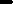 - szerokość pasa ruchu — 3,0 m;Droga gminna DG051232C (ul. Nobla) - klasa drogi — D 1/2 (dojazdowa), na terenie zabudowy, -  prędkość projektowa — Vp = 30 km/h, - szerokość pasa ruchu — 2,25 m (uspokojenie ruchu);Droga gminna DG051232C (ul. Dobra) - klasa drogi — L 1/2 (lokalna), na terenie zabudowy, -  prędkość projektowa — Vp = 30 km/h, -  szerokość pasa ruchu — 2,5 m (uspokojenie ruchu);  Droga gminna DG051234C (ul. Krasickiego) -  klasa drogi — L 1/2 (lokalna), na terenie zabudowy,-  prędkość projektowa — Vp = 30 km/h, -  szerokość pasa ruchu — 2,5 m (uspokojenie ruchu);Droga gminna DG051234C (ul. Mrossa) - klasa drogi — L 1/2 (lokalna), na terenie zabudowy, - prędkość projektowa — Vp = 30 km/h, -  szerokość pasa ruchu — 3,0 m (uspokojenie ruchu);Droga gminna DG051237C (ul. Sienkiewicza) -  klasa drogi — D 1/2 (dojazdowa), na terenie zabudowy, -  prędkość projektowa — Vp = 30 km/h, -  szerokość pasa ruchu — 2,25 m (uspokojenie ruchu);Droga wewnętrzna (ul. Zielona) -  na terenie zabudowy, - prędkość projektowa — Vp = 30 km/h, - szerokość pasa ruchu — 2,5 m (uspokojenie ruchu);Droga gminna DG051259C (ul. Urocza) - klasa drogi — L 1/2 (lokalna), na terenie zabudowy, - prędkość projektowa — Vp = 30 km/h, - szerokość pasa ruchu — 2,5 m (uspokojenie ruchu);Droga gminna DG051450C (ul. Mickiewicza) - klasa drogi — Z 1/2 (zbiorcza), na terenie zabudowy, - prędkość projektowa — Vp = 40 km/h, - szerokość pasa ruchu — 3 m;Droga gminna DG051235C (ul. Pod Wierzbami), - klasa drogi — D 1/2 (dojazdowa), na terenie zabudowy, - prędkość projektowa — Vp = 30 km/h, - szerokość pasa ruchu — 2,5 m (uspokojenie ruchu);Etap 2Droga powiatowa 1504 C (ul. Bydgoska) - klasa drogi — Z 1/2 (zbiorcza), na terenie zabudowy, - prędkość projektowa — Vp = 50 km/h, - szerokość pasa ruchu — 3,0 m;Droga gminna DG050403C (ul. Smukalska) - klasa drogi — L 1/2 (lokalna), na terenie zabudowy, - prędkość projektowa — Vp = 30 km/h	             -szerokość pasa ruchu — 2,5 m (uspokojenie ruchu);Droga gminna DG050403C (ul. Matejki) - klasa drogi — L 1/2 (lokalna), na terenie zabudowy, - prędkość projektowa — Vp = 30 km/h, - szerokość pasa ruchu — 3,0 m;Droga gminna DG051287C (ul. Wyczółkowskiego) - klasa drogi — L 1/2 (lokalna), na terenie zabudowy, - prędkość projektowa — Vp = 30 km/h, - szerokość pasa ruchu — 2,5 m (uspokojenie ruchu);Droga gminna (ul. Teligi) - klasa drogi — L 1/2 (lokalna), na terenie zabudowy, - prędkość projektowa — Vp = 30 km/h, - szerokość pasa ruchu — 2,5 m (uspokojenie ruchu);Etap 3Droga powiatowa 1504 C (ul. Bydgoska)- klasa drogi — Z 1/2 (zbiorcza), na terenie zabudowy,- prędkość projektowa — Vp = 50 km/h, - szerokość pasa ruchu — 3,25 m;Droga gminna DG05128 IC (ul. Wyspiańskiego) - klasa drogi — L 1/2 (lokalna), na terenie zabudowy,- prędkość projektowa — Vp = 30 km/h, - szerokość pasa ruchu — 2,75 m;Droga gminna DG051370C (ul. Kusocińskiego) - klasa drogi — L 1/2 (lokalna), na terenie zabudowy,- prędkość projektowa — Vp = 30 km/h, - szerokość pasa ruchu — 2,5 m (uspokojenie ruchu);Droga gminna - ul. Krewetkowa - klasa drogi — D 1/2 (dojazdowa), na terenie zabudowy,- prędkość projektowa — Vp = 30 km/h, - szerokość pasa ruchu — 2,5 m;Droga gminna DG051252C (ul. Krzyszkowiaka) - klasa drogi — D 1/2 (dojazdowa), na terenie zabudowy,- prędkość projektowa — Vp = 30 km/h-  szerokość pasa ruchu — 2,75 m;Droga powiatowa DPI 508C (ul. Kolonijna) - klasa drogi — Z 1/2 (zbiorcza), na terenie zabudowy, - prędkość projektowa — Vp = 40 km/h, -  szerokość pasa ruchu — 3,0 m;Etap 4Droga powiatowa 1504 C (ul. Bydgoska)- klasa drogi — Z 1/2 (zbiorcza), na terenie zabudowy, -  prędkość projektowa — Vp = 50 km/h, -  szerokość pasa ruchu — 3,25 m;Droga powiatowa 1504 C (ul. Bydgoska) - klasa drogi — Z 1/2 (zbiorcza), poza terenem zabudowy,- prędkość projektowa — Vp = 50 km/h, 	- szerokość pasa ruchu — 3,0 m + obustronne opaski 0,5m;Droga gminna DG051305C (ul. Letnia) -  klasa drogi — D 1/2 (dojazdowa), na terenie zabudowy,- prędkość projektowa — Vp = 30 km/h, -  szerokość pasa ruchu — 2,75 m;Droga gminna KD-L2  - klasa drogi — L 1/2 (lokalna), na terenie zabudowy,- prędkość projektowa — Vp = 30 km/h, - szerokość pasa ruchu — 3,0 m;Droga gminna DG051304C (ul. Parkowa) -  klasa drogi — D 1/2 (dojazdowa), na terenie zabudowy, -  prędkość projektowa — Vp = 30 km/h, -  szerokość pasa ruchu — 2,75 m;Etap 5Droga wojewódzka nr 244 (ul. Koronowska) -  klasa drogi — Z 1/2 (zbiorcza), na terenie zabudowy,- prędkość projektowa — Vp = 50 km/h, - szerokość pasa ruchu — 3,25 m;Droga wojewódzka nr 244/Droga powiatowa 1504 C (ul. Bydgoska) -  klasa drogi — Z 1/2 (zbiorcza), na terenie zabudowy,- prędkość projektowa — Vp = 50km/h	            - szerokość pasa ruchu — 3,0 m;Droga powiatowa 1504 C (ul. Bydgoska)-  klasa drogi — Z 1/2 (zbiorcza), na terenie zabudowy,- prędkość projektowa — Vp = 50km/h	            - szerokość pasa ruchu — 3,25 m.W ramach inwestycji zaprojektowano sieć kanalizacji deszczowej wraz
z odprowadzeniem wód opadowych i roztopowych do istniejącej sieci oraz studni chłonnych i zbiorników retencyjno-rozsączających oraz nowe oświetlenie uliczne
z wykorzystaniem opraw oświetleniowych z LED-owym źródłem światła.Planowane przedsięwzięcie wiązać się będzie z usunięciem i wymianą istniejącej nawierzchni drogowej oraz rozbiórką i wymianą nawierzchni wszystkich istniejących odcinków dróg, które podlegają przebudowie, a mają utwardzone nawierzchnie. Rozbiórce poddane zostaną obiekty inżynierskie - przepusty, zlokalizowane pod rozbudowywaną drogą, urządzenia infrastruktury technicznej, kanalizacji deszczowej i pozostałych elementów sieci będących w kolizji z planowaną inwestycją.Na terenie projektowanego zadania nie występują obszary: wodno-błotne, inne obszary o płytkim zaleganiu wód podziemnych, w tym siedliska łęgowe oraz ujścia rzek, obszary wybrzeży i środowisko morskie, obszary górskie lub leśne; obszary objęte ochroną, w tym strefy ochronne ujęć wód i obszary ochronne zbiorników wód śródlądowych; obszary wymagające specjalnej ochrony ze względu na występowanie gatunków roślin, grzybów
i zwierząt lub ich siedlisk lub siedlisk przyrodniczych objętych ochroną, w tym obszary Natura 2000 oraz pozostałe formy ochrony przyrody, obszary na których standardy jakości środowiska zostały przekroczone lub istnieje prawdopodobieństwo ich przekroczenia, obszary o krajobrazie mającym znaczenie historyczne, kulturowe lub archeologiczne, przylegające do jezior, jak również obszary ochrony uzdrowiskowej.Przebudowa drogi nie należy do kategorii zakładu o zwiększonym, bądź dużym ryzyku pojawienia się awarii przemysłowej, w myśl rozporządzenia Ministra Rozwoju
z dnia 29 stycznia 2016 r. w sprawie rodzajów i ilości znajdujących się w zakładzie substancji niebezpiecznych, decydujących o zaliczeniu zakładu do zakładu o zwiększonym lub dużym ryzyku wystąpienia poważnej awarii przemysłowej (Dz. U. z 2016 r., poz. 138).Zadanie będzie powiązane funkcjonalnie z istniejącą już siecią dróg przebiegającą w obrębie innych pasów drogowych. Zgodnie z informacjami przedstawionymi w Kip,
w najbliższym czasie nie są planowane budowy lub przebudowy odcinków dróg, z którymi krzyżuje się przedmiotowy ciąg komunikacyjny w ramach tego przedsięwzięcia. Zatem na etapie realizacji nie powinno zachodzić zjawisko kumulowania się oddziaływań istniejącej sieci drogowej z planowanymi do przebudowy drogami.Nieznaczne skumulowane oddziaływanie może wystąpić w czasie prowadzenia robót, tj. emisji hałasu i zanieczyszczenia powietrza od pojazdów poruszających się po drogach.Projektowane przedsięwzięcie, zarówno w fazie realizacji, jak i eksploatacji, nie niesie za sobą ryzyka wystąpienia poważnej katastrofy naturalnej z uwagi na lokalizację, używane do przebudowy materiały i technologię robót.Na podstawie informacji zawartych w przedłożonej przez Inwestora dokumentacji, tut. Organ przeanalizował wpływ inwestycji w kontekście adaptacji do skutków zmian klimatu (efekt cieplarniany). Podczas realizacji wystąpi emisja gazów cieplarnianych, głównie dwutlenku węgla, w związku z pracą ciężkiego sprzętu i środków transportu materiałów wykorzystywanych do dokonania przebudowy. Emisja ta będzie krótkotrwała i o niewielkim lokalnym zasięgu, czyli będzie mało znacząca. Natomiast na etapie eksploatacji, dzięki nowej nawierzchni nastąpi poprawa płynności ruchu, co przełoży się na zmniejszenie ilości spalanego paliwa, tym samym emisji gazów odpowiedzialnych za powstawanie efektu cieplarnianego (przede wszystkim dwutlenku węgla). Z uwagi na lokalny charakter drogi oraz niewielkie natężenie ruchu nie przewiduje się wpływu zamierzenia na klimat.Przy przebudowie i utrzymaniu drogi będą stosowane technologie oraz materiały, dostosowane do warunków klimatycznych występujących w Polsce. Ponadto, zamierzenie jest położone poza terenami osuwisk oraz zagrożonymi podtopieniami i wystąpieniem powodzi.Analizowany odcinek drogi nadal będzie funkcjonować w drogowym układzie lokalnym, wykorzystywany przede wszystkim na potrzeby dojazdu do nieruchomości położonych w jego pobliżu. Po przebudowie drogi przewiduje się zwiększenie natężenia ruchugłównie lokalnego, dotyczącego pojazdów lekkich. Przedsięwzięcie zakłada polepszenie komfortu i warunków jazdy poprzez poprawę parametrów technicznych. Przebudowa nie zmieni układu komunikacyjnego sieci drogowej.Realizacja zadania wiąże się z wytwarzaniem m.in. odpadów z budowy, remontów i demontażu obiektów budowlanych z grupy 17 według katalogu odpadów, zawartego
w rozporządzeniu Ministra Klimatu z dnia 2 stycznia 2020 r. w sprawie katalogu odpadów (Dz. U. z 2020 r., poz. 10). Powstawać mogą także odpady komunalne, związane ze sferą bytową pracowników (grupa 20) oraz odpady opakowaniowe (grupa 15).Odpady będą segregowane oraz magazynowane w szczelnych kontenerach
i pojemnikach, w przeznaczonym do tego celu miejscu, a następnie zostaną przekazane uprawnionym podmiotom, które posiadają zezwolenia na odzysk, zbieranie lub unieszkodliwianie odpadów.Wykonawca robót jest zobowiązany do prowadzenia prawidłowej gospodarki
z powstającymi odpadami, zgodnie z ustawą z dnia 14 grudnia 2012 r. o odpadach
(t.j. Dz. U. z 2023 r., poz. 1587 ze zm.) oraz szczegółowymi aktami wykonawczymi.Odpady powstające w fazie eksploatacji wynikają przede wszystkim z bieżącego utrzymania, tj. czyszczenia i konserwacji drogi oraz związanej z nią infrastruktury.Rodzaj i ilość wytwarzanych odpadów nie będą miały znaczącego negatywnego wpływu na środowisko przy zachowaniu podstawowych zasad gospodarowania odpadami, tj. hierarchii sposobów postępowania z odpadami zawartej w art. 17 ww. ustawy z dnia 14 grudnia 2012 r. o odpadach (t.j. Dz. U. z 2023 r., poz. 1587 ze zm.).Zestawienie odpadów, które mogą powstać w czasie realizacji inwestycji:Zestawienie odpadów, które będą powstawać w okresie eksploatacji inwestycji:Zestawienie odpadów, które mogą powstać w czasie likwidacji inwestycji, dane przybliżone:Przedmiotowa inwestycja zlokalizowana jest w obszarze dorzecza Wisły, zgodnie
z rozporządzeniem Ministra Infrastruktury z dnia 4 listopada 2022 r. w sprawie Planu gospodarowania wodami na obszarze dorzecza Wisły (Dz. U. z 2023 r., poz. 300).Zamierzenie znajduje się w obszarze jednolitej części wód podziemnych oznaczonym europejskim kodem PLGW200036, zaliczonym do regionu wodnego Dolnej Wisły. Stan ilościowy i chemiczny tej JCWPd oceniono jako dobry. Rozpatrywana jednolita część wód podziemnych nie jest zagrożona ryzykiem nieosiągnięcia celów środowiskowych, tj. utrzymania dobrego stanu ilościowego i chemicznego wód podziemnych.Zadanie znajduje się w obszarach zlewni jednolitych części wód powierzchniowych oznaczonych europejskimi kodami:- PLRW20001029295929 - Kotomierzyca, zaliczonym do regionu wodnego Dolnej Wisły. Ta JCWP posiada status naturalnej części wód, której stan oceniono jako zły (przedmiotowa JCWP posiada umiarkowany stan ekologiczny, stan chemiczny: brak danych). Rozpatrywana jednolita część wód powierzchniowych jest zagrożona ryzykiem nieosiągnięcia celów środowiskowych, tj. osiągnięcia dobrego stanu ekologicznego i dobrego stanu chemicznego wód powierzchniowych,- PLRW200011292999 „Brda od Zb. Smukała do ujścia”, zaliczonym do regionuwodnego Dolnej Wisły. Zgodnie z rozporządzeniem Ministra Infrastruktury
z dnia 4 listopada 2022 r. w sprawie Planu gospodarowania wodami na obszarze dorzecza Wisły, ta JCWP posiada status silnie zmienionej części wód, której stan ogólny oceniono jako zły (potencjał ekologiczny: dobry; stan chemiczny: poniżej dobrego). Rozpatrywana jednolita część wód powierzchniowych jest zagrożona ryzykiem nieosiągnięcia celów środowiskowych, tj. utrzymania dobrego potencjału ekologicznego oraz zapewnienia drożności cieku dla migracji ichtiofauny na odcinku cieku istotnego Brda w obrębie JCWP (dla łososia); zapewnienia drożności cieku dla migracji gatunków o znaczeniu gospodarczym na odcinku cieku głównego Brda w obrębie JCWP (dla troci wędrownej)
i osiągnięcia dobrego stanu chemicznego wód powierzchniowych (poniżej stanu dobrego dla złagodzonych wskaźników), - PLRRW2000112929739 - Brda od Zb. Koronowo do Zb. Smukała, zaliczonym do regionu wodnego Dolnej Wisły. Ta JCWP posiada status silnie zmienionej części wód, której stan ogólny oceniono jako zły (przedmiotowa JCWP posiada umiarkowany potencjał ekologiczny, stan chemiczny: brak danych). Rozpatrywana jednolita część wód powierzchniowych jest zagrożona ryzykiem nieosiągnięcia celów środowiskowych, tj. utrzymania umiarkowanego potencjału ekologicznego i dobrego stanu chemicznego wód powierzchniowych.Na etapie budowy głównymi przyczynami zanieczyszczenia wód i gleby mogą być spływy deszczowe oraz roztopowe z terenu budowy, a także wypłukiwane zanieczyszczenia z materiałów używanych do budowy.W celu zabezpieczenia gruntu oraz wód podziemnych i powierzchniowych przed zanieczyszczeniem substancjami ropopochodnymi, podczas realizacji inwestycji używany będzie wyłącznie sprawny sprzęt i monitorowane będą ewentualne wycieki substancji ropopochodnych, które mogą powstać w wyniku awarii.Na etapie realizacji przedsięwzięcia, zapewniona zostanie dostępność sorbentów.
W przypadku wycieku substancji niebezpiecznych, zanieczyszczony grunt lub zużyty sorbent należy zebrać i przekazać uprawnionym odbiorcom odpadów.Podczas realizacji zamierzenia zostaną wykorzystane przenośne toalety
z bezodpływowym zbiornikiem na ścieki, których opróżnianiem zajmować się będzie specjalistyczna firma, posiadająca stosowne zezwolenie.Tymczasowe zaplecze budowy oraz miejsca składowania materiałów budowlanych lub postoju pojazdów i maszyn należy zorganizować na terenie utwardzonym lub posiadającym szczelną nawierzchnię, co znacznie ograniczy ryzyko zanieczyszczenia środowiska gruntowowodnego.	W 	ramach 	inwestycji	zaprojektowano	sieć	kanalizacji	deszczowejwraz z odprowadzeniem wód opadowych i roztopowych do istniejącej sieci oraz studni chłonnych i zbiorników retencyjno-rozsączających.Z uwagi na rodzaj, zakres i lokalizację przedsięwzięcia stwierdzono, że przy zastosowaniu rozwiązań opisanych w Kip, jego realizacja i eksploatacja nie wpłynie negatywnie na ryzyko nieosiągnięcia celów środowiskowych zawartych w obowiązującym Planie gospodarowania wodami na obszarze dorzecza Wisły.W dniu 26 czerwca 2023 r. Sejmik Województwa Kujawsko-Pomorskiego przyjął uchwałę Nr LIX/804/23 w sprawie określenia programu ochrony powietrza w zakresie pyłu zawieszonego PM 10, PM2,5 oraz benzo(a)pirenu dla strefy kujawsko-pomorskiej aktualizacja.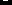 Program ochrony powietrza w zakresie pyłu zawieszonego PM 10, PM2,5 oraz benzo(a)pirenu dla strefy kujawsko-pomorskiej — aktualizacja (dalej POP lub Program) stanowi aktualizację obowiązującego dotychczas „Programu ochrony powietrza w zakresie pyłu zawieszonego PM 10 oraz benzo(a)pirenu dla strefy kujawsko-pomorskiej” określonego uchwałą Nr XXIII/340/20 Sejmiku Województwa Kujawsko-Pomorskiego
z dnia 22 czerwca 2020 r., w zakresie pyłu zawieszonego PM 10 oraz benzo(a)pirenu,
a także uwzględnia pył zawieszony PM2,5. Został opracowany w związku z odnotowaniem w 2021 r. przekroczenia standardów jakości powietrza — średniodobowego poziomu dopuszczalnego pyłu zawieszonego PM 10 oraz średniorocznego poziomu dopuszczalnego pyłu zawieszonego PM2,5 (nowego zanieczyszczenia, którego przekroczenie poziomu dopuszczalnego nie wystąpiło w 2018 r.), a także średniorocznego poziomu docelowego benzo(a)pirenu na terenie strefy.W uchwale wskazano działania wskazane do realizacji w celu osiągnięcia standardów jakości powietrza oraz obniżenia stężenia benzo(a)pirenu w strefie kujawsko-pomorskiej. Jednym z nich jest przebudowa i modernizacja dróg, które polega na utwardzaniu dróg  i poboczy. Pozwala to na ograniczenie emisji wtórnej, z unoszenia pyłu z powierzchni jezdni i pobocza.Przebudowa pozwoli na ograniczenie emisji z unoszenia pyłu z podłoża, czyli emisji wtórnej. Zatem planowane zamierzenie wpisuje się w realizację działań, określonych
w ww. programie ochrony powietrza.Na etapie realizacji przedsięwzięcia, prace budowlane, w szczególności praca ciężkiego sprzętu, wykonywanie prac ziemnych oraz transport materiałów budowlanych, spowodują okresowe uciążliwości, takie jak: podwyższony poziom hałasu oraz emisję zanieczyszczeń do powietrza. Dla zminimalizowania ww. oddziaływań:- wszystkie prace w sąsiedztwie terenów zabudowy mieszkaniowej będą wykonywane wyłącznie w porze dziennej, z wyjątkiem prac wymagających ciągłości technologicznej (typu betonowanie),- Inwestor zamierza stosować gotowe mieszanki bitumiczne, wytwarzane
w wytwórniach poza miejscem inwestycji, -  materiały pylące oraz masy bitumiczne będą transportowane samochodami, których skrzynia ładunkowa wyposażona zostanie w opończę lub inne zabezpieczenie ograniczające pylenie materiału oraz emisję oparów asfaltu, -  należy stosować materiały sypkie o odpowiedniej wilgotności. W przypadku, jeżeli materiały sypkie będą charakteryzowały się niską wilgotnością, w celu ograniczenia pylenia podczas przesypu należy zraszać je wodą,  - zraszać teren budowy wodą, w celu ograniczenia wtórnego pylenia w okresie niekorzystnych warunków meteorologicznych (długotrwały brak opadów i wiatr).Wszelkie uciążliwości związane z etapem realizacji mają charakter okresowy 
i ustąpią z chwilą zakończenia budowy. Biorąc pod uwagę odcinkowy charakter zadania inwestycyjnego, lokalizacja źródeł dźwięku i zanieczyszczeń powietrza będzie zmienna
w czasie oraz ograniczona przestrzennie.Oddziaływania ruchów wibracyjnych o wysokiej amplitudzie drgań będą zachodzić przede wszystkim w trakcie wykonywanych prac i zanikną po ich zakończeniu.Inwestycja nie jest całkowicie nowym zamierzeniem i nie spowoduje znaczącego wzrostu natężenia ruchu pojazdów, zwiększenia ich prędkości lub udziału pojazdów ciężkich w potoku ruchu. Przedsięwzięcie należy traktować jako dostosowanie drogi do obecnych wymogów.Nie przewiduje się, aby eksploatacja układu drogowego powodowała przekroczenia standardów jakości powietrza oraz klimatu akustycznego.Planowane przedsięwzięcie będzie zlokalizowane poza obszarami chronionymi
w myśl ustawy z dnia 16 kwietnia 2004 roku o ochronie przyrody (t.j. Dz. U. z 2023 r. poz. 1336 ze zm.), w tym poza wyznaczonymi, mającymi znaczenie dla Wspólnoty
i projektowanymi przekazanymi do Komisji Europejskiej obszarami Natura 2000.Realizacja zadania wymaga wycinki do 120 pojedynczych drzew, 858 m2 krzewów
i 8496 m2 zadrzewień (zgodnie z załączonymi tabelami) przy czym zaplanowane zostały nasadzenia zastępcze w ilości odpowiadającej skali wycinki (141 drzew, 858 m2 krzewów oraz nasadzenie drzew i krzewów na powierzchni minimum 8496 m2), w ramach których preferować należy zastosowanie gatunków rodzimych. W wyniku realizacji zamierzenia nastąpi również wycinka około 3105 m2 drzewostanu leśnego. W ramach kompensacji za utracone na skutek wycinki drzewa i rozbiórki budynków, potencjalne siedliska gatunków chronionych, zaplanowano również montaż 10 skrzynek lęgowych dla ptaków.W wyniku realizacji inwestycji nastąpi zniszczenie siedlisk (miejsc lęgowych) kosa Turdus merula i śpiewaka Turdus philomelos oraz siedliska kocanek piaskowych Helichrysum arenarium, co nie będzie miało znacząco negatywnego wpływu na zachowanie populacji ww. gatunków, ponieważ występują one powszechnie na terenie kraju.Celem wyeliminowania zagrożenia niszczenia lęgów gatunków chronionych ptaków, prace związane z wycinką drzew i krzewów należy prowadzić poza okresem lęgowym ptaków lub po potwierdzeniu braku lęgów przez specjalistę ornitologa.W celu wyeliminowania zagrożeń względem chronionych gatunków ptaków
i nietoperzy prace związane z rozbiórką budynków należy poprzedzić kontrolą ornitologiczną i chiropterologiczną.Wobec drzew i krzewów nieprzeznaczonych do wycinki zaplanowane zostały zabiegi zabezpieczające przed ich uszkodzeniem.Celem wyeliminowania ryzyka zabijania małych zwierząt wskazano na konieczność kontrolowania wykopów każdorazowo przed podjęciem prac w ich obrębie.Wskazano również na konieczność odłowienia i przeniesienia w bezpieczne miejsce poza obszar robót wszystkich zwierząt objętych ochroną, w tym ślimaka winniczka, stwierdzonych w granicach inwestycji na etapie realizacji przedsięwzięcia.Ograniczenia dotyczące oświetlenia terenu inwestycji mają na celu zminimalizowanie zanieczyszczenia światłem oraz oddziaływania na zwierzęta,
w szczególności nietoperze.Celem wykluczenia możliwości zniszczenia lub uszkodzenia pomników przyrody, znajdujących się w strefie oddziaływania inwestycji, prace w ich obrębie należy prowadzić pod nadzorem przyrodniczym.Na podstawie przeprowadzonej analizy przedłożonej dokumentacji, w tym Kip wraz
z uzupełnieniem ustalono, że realizacja i eksploatacja inwestycji nie będzie skutkować niekorzystnym wpływem na środowisko przyrodnicze i krajobraz, a przyjęte działania minimalizujące wyeliminują zidentyfikowane zagrożenia względem stwierdzonych elementów środowiska przyrodniczego.W przypadku jeśli skutkiem robót budowlanych bądź innych prac związanych
z realizacją zamierzenia będzie podjęcie czynności objętych zakazami względem gatunków chronionych zwierząt, roślin oraz grzybów, wynikającymi z art. 51 i art. 52 ww. ustawy
o ochronie przyrody, Inwestor lub Wykonawca są zobowiązani do uzyskania zgody na wykonanie czynności podlegających zakazom na zasadach określonych w art. 56 ww. ustawy o ochronie przyrody.Inwestycja, ze względu na swój lokalny zasięg, nie wiąże się z oddziaływaniem transgranicznym.Reasumując uznano, iż zastosowanie zaproponowanych w przedłożonej Kip, rozwiązań technicznych, technologicznych i organizacyjnych, zapewni ochronę środowiska na etapie realizacji oraz eksploatacji zamierzenia.Określenie warunków eksploatacji przedsięwzięcia koniecznych do uwzględnienia
w decyzji o środowiskowych uwarunkowaniach, zawartych w sentencji przedmiotowego postanowienia, wynika z potrzeby ograniczenia uciążliwości związanych z emisją hałasu, zanieczyszczeń powietrza oraz ochroną środowiska przyrodniczego. Wskazane warunki są zgodne z rozwiązaniami zaproponowanymi przez Inwestora w Kip.W związku z powyższym, biorąc pod uwagę lokalizację, zakres i planowany sposób realizacji i eksploatacji inwestycji, w oparciu o art. 63 uouioś, tutejszy Organ nie stwierdził konieczności przeprowadzenia dla przedmiotowego przedsięwzięcia oceny oddziaływania na środowisko, a tym samym sporządzenia raportu o oddziaływaniu na środowisko.PouczenieOd niniejszej decyzji strony mogą wnieść odwołanie do Samorządowego Kolegium Odwoławczego w Bydgoszczy za pośrednictwem organu, który ją wydał w terminie 14 dni od daty jej doręczenia. Przed upływem terminu do wniesienia odwołania decyzja nie ulega wykonaniu, a wniesienie odwołania wstrzymuje jej wykonanie – art. 129 § 1 i 2 i art. 130 § 1 i 2 k.p.a.W trakcie biegu terminu do wniesienia odwołania Strona może zrzec się prawa do wniesienia odwołania. Z dniem doręczenia organowi oświadczenia o zrzeczeniu się prawa do wniesienia odwołania przez ostatnią ze stron postępowania, decyzja staje się ostateczna
i prawomocna - art. 127a k.p.a.Zał. 1 Otrzymują:Pełnomocnik Strony postępowania obwieszczeniem z dnia 8 kwietnia 2024 r.a/a Do wiadomości:Regionalny Dyrektor Ochrony Środowiska w Bydgoszczyul. Dworcowa 8185-059 BydgoszczPaństwowy Powiatowy Inspektor Sanitarny w Bydgoszczy ul. T. Kościuszki 2785-079 BydgoszczPaństwowe Gospodarstwo Wodne Wody Polskie Dyrektor Zarządu Zlewni w Chojnicach ul. Łużycka 1AChojnice Prezydenta Miasta Bydgoszczy Wydział Zintegrowanego Rozwoju i Środowiska  Urzędu Miasta Bydgoszczy ul. Grudziądzka 9-585-130 BydgoszczReferat Ochrony Środowiska ul. Szosa Gdańska 55A, 86-031 Osielskotel. 52 324 18 00; 52 324 18 73; fax. 52 324 18 03podinspektor Marta Lewandowska tel. 52 324 18 74; e-mail: marta.lewandowska@osielsko.plLp.Nr drzewaGatunek drzewa1.11klon jawor2.31lipa drobnolistna3.33brzoza brodawkowata3.33brzoza brodawkowata4.34brzoza brodawkowata4.34brzoza brodawkowata5.35klon pospolity6.36jałowiec skalny7.37sosna pospolita8.38sosna pospolita9.39sosna pospolita10.40brzoza brodawkowata10.40brzoza brodawkowata11.41sosna pospolita11.41sosna pospolita12.42modrzew europejski12.42modrzew europejski13.43brzoza brodawkowata13.43brzoza brodawkowata14.48jesion wyniosły15.50jesion wyniosły16.53cyprysik Lawsona17.54cyprysik Lawsona18.55wiśnia pospolita19.56cyprysik groszkowy19.56cyprysik groszkowy20.69świerk pospolity21.74klon pospolity22.85żywotnik olbrzymi22.85żywotnik olbrzymi23.93dąb szypułkowy24.94dąb szypułkowy25.95dąb szypułkowy26.102lipa drobnolistna27.108topola czarna28.110topola czarna28.110topola czarna29.111topola czarna29.111topola czarna30.112lipa drobnolistna31.1 13lipa drobnolistna32.1 14lipa drobnolistna33.1 15lipa drobnolistna34.1 16lipa drobnolistna35.117dąb szypułkowy36.126bez czarny37.128brzoza brodawkowata37.128brzoza brodawkowata38.129brzoza brodawkowata38.129brzoza brodawkowata39.130brzoza brodawkowata39.130brzoza brodawkowata40.137jabłoń domowa40.137jabłoń domowa41.142świerk pospolity41.142świerk pospolity42.143świerk pospolity43.świerk pospolity44.151lipa drobnolistna45.152lipa drobnolistna46.153lipa drobnolistna47.154lipa drobnolistna48.155lipa drobnolistna49.156lipa drobnolistna50.157lipa drobnolistna51.158lipa drobnolistna51.158lipa drobnolistna52.160dąb szypułkowy52.160dąb szypułkowy53.161dąb szypułkowy54.163dąb szypułkowy55.167dąb szypułkowy56.168lipa drobnolistna57.169lipa drobnolistna58.170dąb szypułkowy59.171jabłoń domowa60.172orzech włoski61.174świerk pospolity62.175świerk pospolity63.176wiąz holenderski64.177jałowiec skalny65.178jałowiec skalny65.178jałowiec skalny66.179jałowiec skalny67.183grusza pospolita68.184jarząb szwedzki68.184jarząb szwedzki69.187jodła pospolita69.187jodła pospolita70.189brzoza brodawkowata70.189brzoza brodawkowata71.190olsza czarna72.191dąb szypułkowy73.192lipa drobnolistna74.193lipa drobnolistna75.194lipa drobnolistna76.195lipa drobnolistna77.196dąb szypułkowy78.197kasztanowiec pospolity78.197kasztanowiec pospolity79.203orzech włoski79.203orzech włoski80.210jednoszyjkowy80.210jednoszyjkowy81.211klon jesionolistny82.212klon pospolity83.213robinia akacjowa84.214robinia akacjowa85.215robinia akacjowa86.216robinia akacjowa87.220wiąz szypułkowy88.221wiąz szypułkowy89.222wiąz szypułkowy90.223wiąz szypułkowy91.226śliwa domowa mirabelka92.227dąb szypułkowy93.228śliwa domowa mirabelka94.229śliwa domowa mirabelka95.230śliwa domowa mirabelka96.232jednoszyjkowy97.234klon pospolity98.235sosna pospolita99.236topola czarna100237wiąz szypułkowy101.238wiąz szypułkowy102.239wiąz szypułkowy103.240dąb szypułkowy104241dąb szypułkowy105.242olsza czarna106.243dąb szypułkowy107.244grusza pospolita108.245dąb szypułkowy109.263klon jesionolistny110.274brzoza brodawkowata111.275dąb szypułkowy112.276klon jesionolistny113.278wiąz szypułkowy114.279robinia akacjowa115.280klon jesionolistny116.281wiąz szypułkowy117.282klon jesionolistny118.283wiąz szypułkowy119.284wiąz szypułkowy120.285dąb szypułkowyLp.Nr zadrzewieniaGatunekl .2świerk kłujący2.5wiśnia ptasia, jodła jednobarwna, forsycja pośrednia, surmia bignoniowa3.6jaśminowiec wonny, złotokap pospolity, świerk pospolity, buk pospolity, lipa drobnolistna, sosna pospolita4.13sumak octowiec, lilak pospolity, bukszpan wieczniezielony5.14żywotnik olbrzymi6.15wierzba biała7.16wiśnia pospolita8.17buk pospolity, wiśnia ptasia, klon jawor, orzech włoski9.19dąb szypułkowy, klon jawor, sosna pospolita, róża dzika10.21świerk pospolity, klon jawor11.22wiśnia ptasia, lilak pospolity, róża dzika, ligustr pospolity12.23olsza czarna, głóg jednoszyjkowy13.27brzoza pożyteczna14.28Jałowiec pospolity, żywotnik, wiśnia pospolita15.30leszczyna pospolita16.31robinia akacjowa, bez czarny, jeżyna17.32robinia akacjowa, bez czarny, jeżyna18.35bez czarny, buk pospolity, sosna pospolita, dąb szypułkowy, brzoza brodawkowata, głóg jednoszyjkowy19.37Głóg jednoszyjkowy, jarząb szwedzki20.38bez czarny, głóg jednoszyjkowy, sosna pospolita21.40bez czarny, głóg jednoszyjkowy, sosna pospolita22.41brzoza brodawkowata, sosna pospolita23.45dąb szypułkowy, robinia akacjowa24.47żywotnik25.48wiśnia ptasia, klon jawor26.49wiśnia ptasia27.50wiśnia ptasia28.51wiśnia ptasia29.52wiśnia ptasia30.54Bez czarny, leszczyna pospolita, olsza czarna31.55Sosna pospolita, buk pospolity, klon pospolity, robinia akacjowa, dąb szypułkowaty32.56Sosna pospolita, dąb szypułkowaty, klon pospolity33.57Robinia akacjowa, głóg jednoszyszkowy, bez czarny, klon pospolity, róża dzika34.59brzoza brodawkowata, dąb szypułkowy35.60sosna pospolita,brzoza brodawkowata, robinia akacjowa, modrzew europejski36.62lipa drobnolistna, brzoza brodawkowata, robinia akacjowa37.63robinia akacjowa, klon jesionolistny, czeremcha pospolita38.64robinia akacjowa, klon jesionolistny, czeremcha pospolita39.65robinia akacjowa40.67robinia akacjowa, głóg jednoszyjkowy, bez czarny, klon jesionolistny, klon pospolity, wiąz szypułkowy, dąb szypułkowy, sosna pospolita, brzoza brodawkowata41.68robinia akacjowa, bez czarny, klon pospolity, wiąz szypułkowy, sosna pospolita, brzoza brodawkowata42.69robinia akacjowa, bez czarny, klon pospolity, wiąz szypułkowy, sosna pospolita, brzoza brodawkowata43.70robinia akacjowa, bez czarny, klon jesionolistny, wiąz szypułkowy, modrzew europejski, brzoza brodawkowata, dąb szypułkowy, buk pospolity, głóg jednoszyjkowy, czeremcha pospolitaLp.Nr krzewuGatunekl .3.irga2.12.perukowiec3.14.żywotnik, lilak pospolity4.15.Mahonia pospolita,bukszpan wieczniezielony, jałowiec pośredni5.21.żywotnik6.22.żywotnik7.23.jaśminowiec wonny8.24.żywotnik, cyprysikgroszkowy9.25.żywotnik10.26.żywotnik11.27.cis pospolity12.30.żywotnik, cyprysik groszkowy13.38.żywotnik14.40.cyprysik groszkowy15.41.żywotnik,	cyprysikgroszkowy16.43.berberys Thunberga, żurawka ogrodowa,miskant	chiński, floks, cyprysik17.50.żywotnik18.51.bez czarny,	leszczynapospolita19.52.wierzba krucha20.53.wiśnia ptasia21.54.ligustr pospolity, wiśnia ptasia22.59.bukszpan wieczniezielony23.62.wiśnia ptasia24.63.forsycja pośrednia, lilak pospolity25.64.wiśnia pospolita26.65.tawuła japońska, jałowiec27.67.tawuła 	van	Houtte'a,cyprysik28.68.tawuła 	van	Houtte'a, żywotnik29.74.tawuła wczesna30.75.pigwowiec	pośredni,bukszpan wieczniezielony31.76.bukszpan wieczniezielony, lilak pospolity32.77.bukszpan wieczniezielony33.78.berberys Thunberga, ligustr pospolity34.79.irga, ligustr pospolity35.80.sosna pospolita36.85.lilak pospolity, jałowiec, cyprysik37.87.bez czarny38.88.róża, lilak pospolity, jaśmienowiec wonny, bez czarny39.89.jaśminowiec wonnyLp.Nr drzewaGatunek drzewa1.11klon jawor2.31lipa drobnolistna3.33brzoza brodawkowata3.33brzoza brodawkowata4.34brzoza brodawkowata4.34brzoza brodawkowata5.35klon pospolity6.36jałowiec skalny7.37sosna pospolita8.38sosna pospolita9.39sosna pospolita10.40brzoza brodawkowata10.40brzoza brodawkowata11.41sosna pospolita11.41sosna pospolita12.42modrzew europejski12.42modrzew europejski13.43brzoza brodawkowata13.43brzoza brodawkowata14.48jesion wyniosły15.50jesion wyniosły16.53cyprysik Lawsona17.54cyprysik Lawsona18.55wiśnia pospolita19.56cyprysik groszkowy19.56cyprysik groszkowy20.69świerk pospolity21.74klon pospolity22.85żywotnik olbrzymi22.85żywotnik olbrzymi23.93dąb szypułkowy24.94dąb szypułkowy25.95dąb szypułkowy26.102lipa drobnolistna27.108topola czarna28.110topola czarna28.110topola czarna29.111topola czarna29.111topola czarna30.112lipa drobnolistna31.1 13lipa drobnolistna32.1 14lipa drobnolistna33.1 15lipa drobnolistna34.1 16lipa drobnolistna35.117dąb szypułkowy36.126bez czarny37.128brzoza brodawkowata37.128brzoza brodawkowata38.129brzoza brodawkowata38.129brzoza brodawkowata39.130brzoza brodawkowata39.130brzoza brodawkowata40.137jabłoń domowa40.137jabłoń domowa41.142świerk pospolity41.142świerk pospolity42.143świerk pospolity43.świerk pospolity44.151lipa drobnolistna45.152lipa drobnolistna46.153lipa drobnolistna47.154lipa drobnolistna48.155lipa drobnolistna49.156lipa drobnolistna50.157lipa drobnolistna51.158lipa drobnolistna51.158lipa drobnolistna52.160dąb szypułkowy52.160dąb szypułkowy53.161dąb szypułkowy54.163dąb szypułkowy55.167dąb szypułkowy56.168lipa drobnolistna57.169lipa drobnolistna58.170dąb szypułkowy59.171jabłoń domowa60.172orzech włoski61.174świerk pospolity62.175świerk pospolity63.176wiąz holenderski64.177jałowiec skalny65.178jałowiec skalny65.178jałowiec skalny66.179jałowiec skalny67.183grusza pospolita68.184jarząb szwedzki68.184jarząb szwedzki69.187jodła pospolita69.187jodła pospolita70.189brzoza brodawkowata70.189brzoza brodawkowata71.190olsza czarna72.191dąb szypułkowy73.192lipa drobnolistna74.193lipa drobnolistna75.194lipa drobnolistna76.195lipa drobnolistna77.196dąb szypułkowy78.197kasztanowiec pospolity78.197kasztanowiec pospolity79.203orzech włoski79.203orzech włoski80.210jednoszyjkowy80.210jednoszyjkowy81.211klon jesionolistny82.212klon pospolity83.213robinia akacjowa84.214robinia akacjowa85.215robinia akacjowa86.216robinia akacjowa87.220wiąz szypułkowy88.221wiąz szypułkowy89.222wiąz szypułkowy90.223wiąz szypułkowy91.226śliwa domowa mirabelka92.227dąb szypułkowy93.228śliwa domowa mirabelka94.229śliwa domowa mirabelka95.230śliwa domowa mirabelka96.232jednoszyjkowy97.234klon pospolity98.235sosna pospolita99.236topola czarna100237wiąz szypułkowy101.238wiąz szypułkowy102.239wiąz szypułkowy103.240dąb szypułkowy104241dąb szypułkowy105.242olsza czarna106.243dąb szypułkowy107.244grusza pospolita108.245dąb szypułkowy109.263klon jesionolistny110.274brzoza brodawkowata111.275dąb szypułkowy112.276klon jesionolistny113.278wiąz szypułkowy114.279robinia akacjowa115.280klon jesionolistny116.281wiąz szypułkowy117.282klon jesionolistny118.283wiąz szypułkowy119.284wiąz szypułkowy120.285dąb szypułkowyLp.Nr zadrzewieniaGatunekl .2świerk kłujący2.5wiśnia ptasia, jodła jednobarwna, forsycja pośrednia, surmia bignoniowa3.6jaśminowiec wonny, złotokap pospolity, świerk pospolity, buk pospolity, lipa drobnolistna, sosna pospolita4.13sumak octowiec, lilak pospolity, bukszpan wieczniezielony5.14żywotnik olbrzymi6.15wierzba biała7.16wiśnia pospolita8.17buk pospolity, wiśnia ptasia, klon jawor, orzech włoski9.19dąb szypułkowy, klon jawor, sosna pospolita, róża dzika10.21świerk pospolity, klon jawor11.22wiśnia ptasia, lilak pospolity, róża dzika, ligustr pospolity12.23olsza czarna, głóg jednoszyjkowy13.27brzoza pożyteczna14.28Jałowiec pospolity, żywotnik, wiśnia pospolita15.30leszczyna pospolita16.31robinia akacjowa, bez czarny, jeżyna17.32robinia akacjowa, bez czarny, jeżyna18.35bez czarny, buk pospolity, sosna pospolita, dąb szypułkowy, brzoza brodawkowata, głóg jednoszyjkowy19.37Głóg jednoszyjkowy, jarząb szwedzki20.38bez czarny, głóg jednoszyjkowy, sosna pospolita21.40bez czarny, głóg jednoszyjkowy, sosna pospolita22.41brzoza brodawkowata, sosna pospolita23.45dąb szypułkowy, robinia akacjowa24.47żywotnik25.48wiśnia ptasia, klon jawor26.49wiśnia ptasia27.50wiśnia ptasia28.51wiśnia ptasia29.52wiśnia ptasia30.54Bez czarny, leszczyna pospolita, olsza czarna31.55Sosna pospolita, buk pospolity, klon pospolity, robinia akacjowa, dąb szypułkowaty32.56Sosna pospolita, dąb szypułkowaty, klon pospolity33.57Robinia akacjowa, głóg jednoszyszkowy, bez czarny, klon pospolity, róża dzika34.59brzoza brodawkowata, dąb szypułkowy35.60sosna pospolita,brzoza brodawkowata, robinia akacjowa, modrzew europejski36.62lipa drobnolistna, brzoza brodawkowata, robinia akacjowa37.63robinia akacjowa, klon jesionolistny, czeremcha pospolita38.64robinia akacjowa, klon jesionolistny, czeremcha pospolita39.65robinia akacjowa40.67robinia akacjowa, głóg jednoszyjkowy, bez czarny, klon jesionolistny, klon pospolity, wiąz szypułkowy, dąb szypułkowy, sosna pospolita, brzoza brodawkowata41.68robinia akacjowa, bez czarny, klon pospolity, wiąz szypułkowy, sosna pospolita, brzoza brodawkowata42.69robinia akacjowa, bez czarny, klon pospolity, wiąz szypułkowy, sosna pospolita, brzoza brodawkowata43.70robinia akacjowa, bez czarny, klon jesionolistny, wiąz szypułkowy, modrzew europejski, brzoza brodawkowata, dąb szypułkowy, buk pospolity, głóg jednoszyjkowy, czeremcha pospolitaLp.Nr krzewuGatunekl .3.irga2.12.perukowiec3.14.żywotnik, lilak pospolity4.15.Mahonia pospolita,bukszpan wieczniezielony, jałowiec pośredni5.21.żywotnik6.22.żywotnik7.23.jaśminowiec wonny8.24.żywotnik, cyprysikgroszkowy9.25.żywotnik10.26.żywotnik11.27.cis pospolity12.30.żywotnik, cyprysik groszkowy13.38.żywotnik14.40.cyprysik groszkowy15.41.żywotnik,	cyprysikgroszkowy16.43.berberys Thunberga, żurawka ogrodowa,miskant	chiński, floks, cyprysik17.50.żywotnik18.51.bez czarny,	leszczynapospolita19.52.wierzba krucha20.53.wiśnia ptasia21.54.ligustr pospolity, wiśnia ptasia22.59.bukszpan wieczniezielony23.62.wiśnia ptasia24.63.forsycja pośrednia, lilak pospolity25.64.wiśnia pospolita26.65.tawuła japońska, jałowiec27.67.tawuła 	van	Houtte'a,cyprysik28.68.tawuła 	van	Houtte'a, żywotnik29.74.tawuła wczesna30.75.pigwowiec	pośredni,bukszpan wieczniezielony31.76.bukszpan wieczniezielony, lilak pospolity32.77.bukszpan wieczniezielony33.78.berberys Thunberga, ligustr pospolity34.79.irga, ligustr pospolity35.80.sosna pospolita36.85.lilak pospolity, jałowiec, cyprysik37.87.bez czarny38.88.róża, lilak pospolity, jaśmienowiec wonny, bez czarny39.89.jaśminowiec wonnyKod
odpaduRodzaj odpaduŹródło powstaniaSzacunkowa ilość odpadów [Mg]Odpady niebezpieczneOdpady niebezpieczneOdpady niebezpieczneOdpady niebezpieczne15 01 10*Opakowania zawierające pozostałości substancji niebezpiecznych lub nimi zanieczyszczoneOpakowania pochodzące od materiałów użytych do budowy1,215 02 02*Sorbenty, materiały filtracyjne (w tym filtry olejowe nieujęte w innych grupach), tkaniny do wycierania (np. szmaty, ścierki) i ubrania ochronne zanieczyszczone substancjami niebezpiecznymi (np. PCB)Opakowania pochodzące od materiałów użytych do budowy0,616 01 07*Filtry olejoweEksploatacja maszyn budowlanych i pojazdów budowy1,016 01 13*Płyny hamulcoweEksploatacja maszyn budowlanych i pojazdów budowy1,4Odpady inne niż niebezpieczneOdpady inne niż niebezpieczneOdpady inne niż niebezpieczneOdpady inne niż niebezpieczne13 01Odpadowe oleje hydrauliczneEksploatacja maszyn budowlanych i pojazdów budowy8,013 02Odpadowe oleje silnikowe, przekładniowe i smaroweEksploatacja maszyn budowlanych i pojazdów budowy8,013 07Odpady paliw ciekłychEksploatacja maszyn budowlanych i pojazdów budowy8,016 06 05Baterie i akumulatoryEksploatacja maszyn budowlanych i pojazdów budowy0,802 01 03Odpadowa masa roślinnaOdpady pochodzące z wycinki drzew i krzewów8 000,012 01 13Odpady spawalniczeSpawanie konstrukcji115 01 01Opakowania z papieru i tekturyOpakowania z materiałów użytych w trakcie budowy oraz obsługi socjalno bytowej pracowników1,815 01 02Opakowania z tworzyw sztucznychOpakowania z materiałów użytych w trakcie budowy oraz obsługi socjalno bytowej pracowników2,415 01 03Opakowania z drewnaOpakowania z materiałów użytych w trakcie budowy oraz obsługi socjalno bytowej pracowników4,015 01 04Opakowania z metaliOpakowania z materiałów użytych w trakcie budowy oraz obsługi socjalno bytowej pracowników1,015 01 05Opakowania wielomateriałoweOpakowania z materiałów użytych w trakcie budowy oraz obsługi socjalno bytowej pracowników2,415 01 06Zmieszane odpady opakowanioweOpakowania z materiałów użytych w trakcie budowy oraz obsługi socjalno bytowej pracowników4,015 02 03Sorbenty, materiały filtracyjne, tkaniny do wycierania (np. szmaty, ścierki) i ubrania ochronne inne niż wymienione 
w 15 02 02Opakowania z materiałów użytych w trakcie budowy oraz obsługi socjalno bytowej pracowników0,616 02 16Elementy usunięte z zużytych urządzeń inne niż wymienione w 16 02 15Prace rozbiórkowe oraz przebudowa infrastruktury technicznej0,117 01 01Odpady betonu oraz gruz betonowy z rozbiórek i remontówPrace rozbiórkowe oraz prace związane z przebudową infrastruktury technicznej i drogowej2 400,017 01 07Zmieszane odpady z betonu, gruzu ceglanego, odpadowych materiałów ceramicznych i elementów wyposażenia inne niż wymienione w 17 01 06Prace rozbiórkowe oraz prace związane z przebudową infrastruktury technicznej i drogowej2,217 01 81Odpady z remontów i przebudowy drógPrace rozbiórkowe oraz prace związane z przebudową infrastruktury technicznej i drogowej1 000,017 02 01DrewnoPrace rozbiórkowe oraz prace związane z przebudową infrastruktury technicznej i drogowej1,017 02 02SzkłoPrace rozbiórkowe oraz prace związane z przebudową infrastruktury technicznej i drogowej2,1617 02 03Tworzywa sztucznePrace rozbiórkowe oraz prace związane z przebudową infrastruktury technicznej i drogowej0,917 03 02Mieszanki bitumiczne inne niż wymienione w 17 03 01Prace rozbiórkowe oraz prace związane z przebudową infrastruktury technicznej i drogowej1 000,017 03 80Odpadowa papaPrace rozbiórkowe oraz prace związane z przebudową infrastruktury technicznej i drogowej1,0017 04 02AluminiumPrace rozbiórkowe oraz prace związane z przebudową infrastruktury technicznej i drogowej1,017 04 05Żelazo i stalPrace rozbiórkowe oraz prace związane z przebudową infrastruktury technicznej i drogowej1 200,017 04 07Mieszaniny metaliPrace rozbiórkowe oraz prace związane z przebudową infrastruktury technicznej i drogowej20,017 05 04Gleba i ziemia, w tym kamienie, inne niż wymienione w 17 05 03Prace rozbiórkowe oraz prace związane z przebudową infrastruktury technicznej i drogowej7000,020 01Odpady komunalne segregowane i gromadzone selektywnie 9z wyłączeniem 15 01)Odpady pochodzące z placu budowyOkreślenie ilości tych odpadów możliwe będzie dopiero po wyłonieniu Wykonawcy prac budowlanych. Będą one zależały od wielkości placu i zapleczy budowy oraz ich organizacji20 03 01Niesegregowane (zmieszane) odpady komunalneOdpady pochodzące z placu budowyOkreślenie ilości tych odpadów możliwe będzie dopiero po wyłonieniu Wykonawcy prac budowlanych. Będą one zależały od wielkości placu i zapleczy budowy oraz ich organizacji20 03 04Szlamy ze zbiorników bezodpływowych służących do gromadzenia nieczystościOdpady pochodzące z placu budowyOkreślenie ilości tych odpadów możliwe będzie dopiero po wyłonieniu Wykonawcy prac budowlanych. Będą one zależały od wielkości placu i zapleczy budowy oraz ich organizacjiKododpaduRodzaj odpaduŹródło powstaniaSzacunkowa ilość odpadów[Mg/rok]Odpady niebezpieczneOdpady niebezpieczneOdpady niebezpieczneOdpady niebezpieczne16 02 13*Zużyte urządzenia zawierające niebezpieczne elementy inne niż wymienione w 16 02 09 do
16 02 12Zużyte urządzenia bezpieczeństwa ruchu i oznakowanie drogi4,0Odpady inne niż niebezpieczneOdpady inne niż niebezpieczneOdpady inne niż niebezpieczneOdpady inne niż niebezpieczne17 04 02AluminiumZużyte urządzenia bezpieczeństwa ruchu i oznakowanie drogi5,017 04 05Żelazo i stalZużyte urządzenia bezpieczeństwa ruchu i oznakowanie drogi4,020 02 01Odpady ulegające biodegradacjiOdpady powstałe z pielęgnacji zieleni3,002 01 03Odpadowa masa roślinnaOdpady z koszenia, utrzymywania zieleni przy drogach10,020 03 01Niesegregowane (zmieszane) odpady komunalneEksploatacja obiektów kubaturowych2,820 03 03Odpady z czyszczenia ulic i placówPowstałe na skutek czyszczenia oraz zimowego utrzymania infrastruktury drogowej8,020 03 06Odpady ze studzienek kanalizacyjnychPowstałe na skutek czyszczenia oraz zimowego utrzymania infrastruktury drogowej10,0Lp.KodRodzaj odpaduOpis odpaduSzacunkowa ilość odpadów[Mg]1.15 02 02*Sorbenty, materiały filtracyjne (w tym filtry olejowe nieujęte w innych grupach), tkaniny do wycierania (np.: szmaty, ścierki) i ubrania ochronne zanieczyszczone substancjami niebezpiecznymi (np.: PCB)Odzież robocza, czyściwa i szmaty zanieczyszczone substancjami niebezpiecznymi30,02.15 02 03Sorbenty, materiały filtracyjne, tkaniny do wycierania (np.: szmaty, ścierki) i ubrania ochronne inne niż wymienione w 15 02 02Odzież robocza, czyściwa i szmaty niezanieczyszczone substancjami niebezpiecznymi30,03.16 02 13*Zużyte urządzenia zawierające niebezpieczne elementy inne niż wymienione w 16 02 09 do
16 02 12Świetlówki z demontowanych lamp10,04.16 02 16Elementy usunięte z zużytych urządzeń inne niż wymienione
w 16 02 15Oprawy oświetleniowe10,05.17 01 01Odpady betonu oraz gruz betonowy z rozbiórek i remontówOprawy oświetleniowe7 000,006.17 01 07Zmieszane odpady z betonu, gruzu ceglanego, odpadowych materiałów ceramicznych i elementów wyposażenia inne niż wymienione w 17 01 06Elementy pochodzące z rozbiórki/likwidacji10000,007.17 01 82Inne niewymienione odpadyElementy pochodzące z rozbiórki/likwidacji400,08.17 02 01DrewnoElementy pochodzące z rozbiórki/likwidacji20,09.17 03 02Mieszanki bitumiczne inne niż wymienione w 17 03 01Elementy pochodzące z rozbiórki/likwidacji15 000,010.17 04 05Żelazo i stalElementy pochodzące z rozbiórki/likwidacji88,011.17 04 07Mieszaniny metaliElementy pochodzące z rozbiórki/likwidacji2500,012.17 09 04Zmieszane odpady z budowy, remontów i demontażu inne niż wymienione w 17 09 01, 17 09 02 i 17 09 03Elementy pochodzące z rozbiórki/likwidacji15 900,013.20 03 01Niesegregowane (zmieszane) odpady komunalneZmieszane odpady komunalne200,0